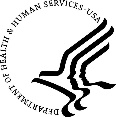 U.S. DEPARTMENT OFHEALTH & HUMAN SERVICESPublic Health ServiceU.S. DEPARTMENT OFHEALTH & HUMAN SERVICESPublic Health ServiceU.S. DEPARTMENT OFHEALTH & HUMAN SERVICESPublic Health ServiceU.S. DEPARTMENT OFHEALTH & HUMAN SERVICESPublic Health ServiceU.S. DEPARTMENT OFHEALTH & HUMAN SERVICESPublic Health ServiceU.S. DEPARTMENT OFHEALTH & HUMAN SERVICESPublic Health ServiceAPPLICATION FOR PERMIT TO IMPORT INFECTIOUS HUMAN REMAINS INTO THE UNITED STATES APPLICATION FOR PERMIT TO IMPORT INFECTIOUS HUMAN REMAINS INTO THE UNITED STATES APPLICATION FOR PERMIT TO IMPORT INFECTIOUS HUMAN REMAINS INTO THE UNITED STATES APPLICATION FOR PERMIT TO IMPORT INFECTIOUS HUMAN REMAINS INTO THE UNITED STATES APPLICATION FOR PERMIT TO IMPORT INFECTIOUS HUMAN REMAINS INTO THE UNITED STATES APPLICATION FOR PERMIT TO IMPORT INFECTIOUS HUMAN REMAINS INTO THE UNITED STATES APPLICATION FOR PERMIT TO IMPORT INFECTIOUS HUMAN REMAINS INTO THE UNITED STATES APPLICATION FOR PERMIT TO IMPORT INFECTIOUS HUMAN REMAINS INTO THE UNITED STATES APPLICATION FOR PERMIT TO IMPORT INFECTIOUS HUMAN REMAINS INTO THE UNITED STATES APPLICATION FOR PERMIT TO IMPORT INFECTIOUS HUMAN REMAINS INTO THE UNITED STATES APPLICATION FOR PERMIT TO IMPORT INFECTIOUS HUMAN REMAINS INTO THE UNITED STATES APPLICATION FOR PERMIT TO IMPORT INFECTIOUS HUMAN REMAINS INTO THE UNITED STATES APPLICATION FOR PERMIT TO IMPORT INFECTIOUS HUMAN REMAINS INTO THE UNITED STATES APPLICATION FOR PERMIT TO IMPORT INFECTIOUS HUMAN REMAINS INTO THE UNITED STATES APPLICATION FOR PERMIT TO IMPORT INFECTIOUS HUMAN REMAINS INTO THE UNITED STATES APPLICATION FOR PERMIT TO IMPORT INFECTIOUS HUMAN REMAINS INTO THE UNITED STATES APPLICATION FOR PERMIT TO IMPORT INFECTIOUS HUMAN REMAINS INTO THE UNITED STATES APPLICATION FOR PERMIT TO IMPORT INFECTIOUS HUMAN REMAINS INTO THE UNITED STATES APPLICATION FOR PERMIT TO IMPORT INFECTIOUS HUMAN REMAINS INTO THE UNITED STATES FORM APPROVEDOMB NO. 0920-0199EXP DATE 04/30/2021FORM APPROVEDOMB NO. 0920-0199EXP DATE 04/30/2021FORM APPROVEDOMB NO. 0920-0199EXP DATE 04/30/2021FORM APPROVEDOMB NO. 0920-0199EXP DATE 04/30/2021Guidance for completing this form is available at http://www.cdc.gov/od/eaipp/importApplication/. This form must be submitted at https://eipp.cdc.gov/.  E-mail: ImportPermit@cdc.gov. Telephone: 404-718-2077.  Please submit completed form only once. Permits are single use only.Guidance for completing this form is available at http://www.cdc.gov/od/eaipp/importApplication/. This form must be submitted at https://eipp.cdc.gov/.  E-mail: ImportPermit@cdc.gov. Telephone: 404-718-2077.  Please submit completed form only once. Permits are single use only.Guidance for completing this form is available at http://www.cdc.gov/od/eaipp/importApplication/. This form must be submitted at https://eipp.cdc.gov/.  E-mail: ImportPermit@cdc.gov. Telephone: 404-718-2077.  Please submit completed form only once. Permits are single use only.Guidance for completing this form is available at http://www.cdc.gov/od/eaipp/importApplication/. This form must be submitted at https://eipp.cdc.gov/.  E-mail: ImportPermit@cdc.gov. Telephone: 404-718-2077.  Please submit completed form only once. Permits are single use only.Guidance for completing this form is available at http://www.cdc.gov/od/eaipp/importApplication/. This form must be submitted at https://eipp.cdc.gov/.  E-mail: ImportPermit@cdc.gov. Telephone: 404-718-2077.  Please submit completed form only once. Permits are single use only.Guidance for completing this form is available at http://www.cdc.gov/od/eaipp/importApplication/. This form must be submitted at https://eipp.cdc.gov/.  E-mail: ImportPermit@cdc.gov. Telephone: 404-718-2077.  Please submit completed form only once. Permits are single use only.Guidance for completing this form is available at http://www.cdc.gov/od/eaipp/importApplication/. This form must be submitted at https://eipp.cdc.gov/.  E-mail: ImportPermit@cdc.gov. Telephone: 404-718-2077.  Please submit completed form only once. Permits are single use only.Guidance for completing this form is available at http://www.cdc.gov/od/eaipp/importApplication/. This form must be submitted at https://eipp.cdc.gov/.  E-mail: ImportPermit@cdc.gov. Telephone: 404-718-2077.  Please submit completed form only once. Permits are single use only.Guidance for completing this form is available at http://www.cdc.gov/od/eaipp/importApplication/. This form must be submitted at https://eipp.cdc.gov/.  E-mail: ImportPermit@cdc.gov. Telephone: 404-718-2077.  Please submit completed form only once. Permits are single use only.Guidance for completing this form is available at http://www.cdc.gov/od/eaipp/importApplication/. This form must be submitted at https://eipp.cdc.gov/.  E-mail: ImportPermit@cdc.gov. Telephone: 404-718-2077.  Please submit completed form only once. Permits are single use only.Guidance for completing this form is available at http://www.cdc.gov/od/eaipp/importApplication/. This form must be submitted at https://eipp.cdc.gov/.  E-mail: ImportPermit@cdc.gov. Telephone: 404-718-2077.  Please submit completed form only once. Permits are single use only.Guidance for completing this form is available at http://www.cdc.gov/od/eaipp/importApplication/. This form must be submitted at https://eipp.cdc.gov/.  E-mail: ImportPermit@cdc.gov. Telephone: 404-718-2077.  Please submit completed form only once. Permits are single use only.Guidance for completing this form is available at http://www.cdc.gov/od/eaipp/importApplication/. This form must be submitted at https://eipp.cdc.gov/.  E-mail: ImportPermit@cdc.gov. Telephone: 404-718-2077.  Please submit completed form only once. Permits are single use only.Guidance for completing this form is available at http://www.cdc.gov/od/eaipp/importApplication/. This form must be submitted at https://eipp.cdc.gov/.  E-mail: ImportPermit@cdc.gov. Telephone: 404-718-2077.  Please submit completed form only once. Permits are single use only.Guidance for completing this form is available at http://www.cdc.gov/od/eaipp/importApplication/. This form must be submitted at https://eipp.cdc.gov/.  E-mail: ImportPermit@cdc.gov. Telephone: 404-718-2077.  Please submit completed form only once. Permits are single use only.Guidance for completing this form is available at http://www.cdc.gov/od/eaipp/importApplication/. This form must be submitted at https://eipp.cdc.gov/.  E-mail: ImportPermit@cdc.gov. Telephone: 404-718-2077.  Please submit completed form only once. Permits are single use only.Guidance for completing this form is available at http://www.cdc.gov/od/eaipp/importApplication/. This form must be submitted at https://eipp.cdc.gov/.  E-mail: ImportPermit@cdc.gov. Telephone: 404-718-2077.  Please submit completed form only once. Permits are single use only.Guidance for completing this form is available at http://www.cdc.gov/od/eaipp/importApplication/. This form must be submitted at https://eipp.cdc.gov/.  E-mail: ImportPermit@cdc.gov. Telephone: 404-718-2077.  Please submit completed form only once. Permits are single use only.Guidance for completing this form is available at http://www.cdc.gov/od/eaipp/importApplication/. This form must be submitted at https://eipp.cdc.gov/.  E-mail: ImportPermit@cdc.gov. Telephone: 404-718-2077.  Please submit completed form only once. Permits are single use only.Guidance for completing this form is available at http://www.cdc.gov/od/eaipp/importApplication/. This form must be submitted at https://eipp.cdc.gov/.  E-mail: ImportPermit@cdc.gov. Telephone: 404-718-2077.  Please submit completed form only once. Permits are single use only.Guidance for completing this form is available at http://www.cdc.gov/od/eaipp/importApplication/. This form must be submitted at https://eipp.cdc.gov/.  E-mail: ImportPermit@cdc.gov. Telephone: 404-718-2077.  Please submit completed form only once. Permits are single use only.Guidance for completing this form is available at http://www.cdc.gov/od/eaipp/importApplication/. This form must be submitted at https://eipp.cdc.gov/.  E-mail: ImportPermit@cdc.gov. Telephone: 404-718-2077.  Please submit completed form only once. Permits are single use only.Guidance for completing this form is available at http://www.cdc.gov/od/eaipp/importApplication/. This form must be submitted at https://eipp.cdc.gov/.  E-mail: ImportPermit@cdc.gov. Telephone: 404-718-2077.  Please submit completed form only once. Permits are single use only.Guidance for completing this form is available at http://www.cdc.gov/od/eaipp/importApplication/. This form must be submitted at https://eipp.cdc.gov/.  E-mail: ImportPermit@cdc.gov. Telephone: 404-718-2077.  Please submit completed form only once. Permits are single use only.Guidance for completing this form is available at http://www.cdc.gov/od/eaipp/importApplication/. This form must be submitted at https://eipp.cdc.gov/.  E-mail: ImportPermit@cdc.gov. Telephone: 404-718-2077.  Please submit completed form only once. Permits are single use only.Guidance for completing this form is available at http://www.cdc.gov/od/eaipp/importApplication/. This form must be submitted at https://eipp.cdc.gov/.  E-mail: ImportPermit@cdc.gov. Telephone: 404-718-2077.  Please submit completed form only once. Permits are single use only.Guidance for completing this form is available at http://www.cdc.gov/od/eaipp/importApplication/. This form must be submitted at https://eipp.cdc.gov/.  E-mail: ImportPermit@cdc.gov. Telephone: 404-718-2077.  Please submit completed form only once. Permits are single use only.Guidance for completing this form is available at http://www.cdc.gov/od/eaipp/importApplication/. This form must be submitted at https://eipp.cdc.gov/.  E-mail: ImportPermit@cdc.gov. Telephone: 404-718-2077.  Please submit completed form only once. Permits are single use only.Guidance for completing this form is available at http://www.cdc.gov/od/eaipp/importApplication/. This form must be submitted at https://eipp.cdc.gov/.  E-mail: ImportPermit@cdc.gov. Telephone: 404-718-2077.  Please submit completed form only once. Permits are single use only.Guidance for completing this form is available at http://www.cdc.gov/od/eaipp/importApplication/. This form must be submitted at https://eipp.cdc.gov/.  E-mail: ImportPermit@cdc.gov. Telephone: 404-718-2077.  Please submit completed form only once. Permits are single use only.Guidance for completing this form is available at http://www.cdc.gov/od/eaipp/importApplication/. This form must be submitted at https://eipp.cdc.gov/.  E-mail: ImportPermit@cdc.gov. Telephone: 404-718-2077.  Please submit completed form only once. Permits are single use only.SECTION A - Person Requesting Permit in U.S. (Permittee)SECTION A - Person Requesting Permit in U.S. (Permittee)SECTION A - Person Requesting Permit in U.S. (Permittee)SECTION A - Person Requesting Permit in U.S. (Permittee)SECTION A - Person Requesting Permit in U.S. (Permittee)SECTION A - Person Requesting Permit in U.S. (Permittee)SECTION A - Person Requesting Permit in U.S. (Permittee)SECTION A - Person Requesting Permit in U.S. (Permittee)SECTION A - Person Requesting Permit in U.S. (Permittee)SECTION A - Person Requesting Permit in U.S. (Permittee)SECTION A - Person Requesting Permit in U.S. (Permittee)SECTION A - Person Requesting Permit in U.S. (Permittee)SECTION A - Person Requesting Permit in U.S. (Permittee)SECTION A - Person Requesting Permit in U.S. (Permittee)SECTION A - Person Requesting Permit in U.S. (Permittee)SECTION A - Person Requesting Permit in U.S. (Permittee)SECTION A - Person Requesting Permit in U.S. (Permittee)SECTION A - Person Requesting Permit in U.S. (Permittee)SECTION A - Person Requesting Permit in U.S. (Permittee)SECTION A - Person Requesting Permit in U.S. (Permittee)SECTION A - Person Requesting Permit in U.S. (Permittee)SECTION A - Person Requesting Permit in U.S. (Permittee)SECTION A - Person Requesting Permit in U.S. (Permittee)SECTION A - Person Requesting Permit in U.S. (Permittee)SECTION A - Person Requesting Permit in U.S. (Permittee)SECTION A - Person Requesting Permit in U.S. (Permittee)SECTION A - Person Requesting Permit in U.S. (Permittee)SECTION A - Person Requesting Permit in U.S. (Permittee)SECTION A - Person Requesting Permit in U.S. (Permittee)SECTION A - Person Requesting Permit in U.S. (Permittee)SECTION A - Person Requesting Permit in U.S. (Permittee)1. Permittee's Last Name1. Permittee's Last Name1. Permittee's Last Name1. Permittee's Last Name1. Permittee's Last Name2. Permittee’s First Name2. Permittee’s First Name2. Permittee’s First Name2. Permittee’s First Name2. Permittee’s First Name2. Permittee’s First Name2. Permittee’s First Name2. Permittee’s First Name2. Permittee’s First Name2. Permittee’s First Name3. Permittee’s Organization3. Permittee’s Organization3. Permittee’s Organization3. Permittee’s Organization3. Permittee’s Organization3. Permittee’s Organization3. Permittee’s Organization3. Permittee’s Organization3. Permittee’s Organization3. Permittee’s Organization3. Permittee’s Organization3. Permittee’s Organization3. Permittee’s Organization3. Permittee’s Organization3. Permittee’s Organization3. Permittee’s Organization4. Physical Address (NOT a post office box)4. Physical Address (NOT a post office box)4. Physical Address (NOT a post office box)4. Physical Address (NOT a post office box)4. Physical Address (NOT a post office box)4. Physical Address (NOT a post office box)4. Physical Address (NOT a post office box)4. Physical Address (NOT a post office box)4. Physical Address (NOT a post office box)4. Physical Address (NOT a post office box)4. Physical Address (NOT a post office box)4. Physical Address (NOT a post office box)4. Physical Address (NOT a post office box)4. Physical Address (NOT a post office box)4. Physical Address (NOT a post office box)4. Physical Address (NOT a post office box)4. Physical Address (NOT a post office box)5. City5. City5. City5. City5. City5. City5. City5. City5. City6. State6. State7. Zip Code7. Zip Code7. Zip Code8. Permittee’s Telephone Number8. Permittee’s Telephone Number8. Permittee’s Telephone Number8. Permittee’s Telephone Number8. Permittee’s Telephone Number8. Permittee’s Telephone Number8. Permittee’s Telephone Number8. Permittee’s Telephone Number8. Permittee’s Telephone Number8. Permittee’s Telephone Number8. Permittee’s Telephone Number8. Permittee’s Telephone Number8. Permittee’s Telephone Number9. Permittee’s Email9. Permittee’s Email9. Permittee’s Email9. Permittee’s Email9. Permittee’s Email9. Permittee’s Email9. Permittee’s Email9. Permittee’s Email9. Permittee’s Email9. Permittee’s Email9. Permittee’s Email9. Permittee’s Email9. Permittee’s Email9. Permittee’s Email9. Permittee’s Email9. Permittee’s Email9. Permittee’s Email9. Permittee’s Email10.  Secondary Contact’s Name10.  Secondary Contact’s Name10.  Secondary Contact’s Name10.  Secondary Contact’s Name10.  Secondary Contact’s Name10.  Secondary Contact’s Name11.  Secondary Contact’s Telephone Number 11.  Secondary Contact’s Telephone Number 11.  Secondary Contact’s Telephone Number 11.  Secondary Contact’s Telephone Number 11.  Secondary Contact’s Telephone Number 11.  Secondary Contact’s Telephone Number 11.  Secondary Contact’s Telephone Number 11.  Secondary Contact’s Telephone Number 11.  Secondary Contact’s Telephone Number 11.  Secondary Contact’s Telephone Number 11.  Secondary Contact’s Telephone Number 11.  Secondary Contact’s Telephone Number 12.  Secondary Contact’s Email Name12.  Secondary Contact’s Email Name12.  Secondary Contact’s Email Name12.  Secondary Contact’s Email Name12.  Secondary Contact’s Email Name12.  Secondary Contact’s Email Name12.  Secondary Contact’s Email Name12.  Secondary Contact’s Email Name12.  Secondary Contact’s Email Name12.  Secondary Contact’s Email Name12.  Secondary Contact’s Email Name12.  Secondary Contact’s Email Name12.  Secondary Contact’s Email NameCLICK HERE TO ADD ADDITIONAL ROWS (AUTHORIZED USERS OF THE PERMIT)CLICK HERE TO ADD ADDITIONAL ROWS (AUTHORIZED USERS OF THE PERMIT)CLICK HERE TO ADD ADDITIONAL ROWS (AUTHORIZED USERS OF THE PERMIT)CLICK HERE TO ADD ADDITIONAL ROWS (AUTHORIZED USERS OF THE PERMIT)CLICK HERE TO ADD ADDITIONAL ROWS (AUTHORIZED USERS OF THE PERMIT)CLICK HERE TO ADD ADDITIONAL ROWS (AUTHORIZED USERS OF THE PERMIT)CLICK HERE TO ADD ADDITIONAL ROWS (AUTHORIZED USERS OF THE PERMIT)CLICK HERE TO ADD ADDITIONAL ROWS (AUTHORIZED USERS OF THE PERMIT)CLICK HERE TO ADD ADDITIONAL ROWS (AUTHORIZED USERS OF THE PERMIT)CLICK HERE TO ADD ADDITIONAL ROWS (AUTHORIZED USERS OF THE PERMIT)CLICK HERE TO ADD ADDITIONAL ROWS (AUTHORIZED USERS OF THE PERMIT)CLICK HERE TO ADD ADDITIONAL ROWS (AUTHORIZED USERS OF THE PERMIT)CLICK HERE TO ADD ADDITIONAL ROWS (AUTHORIZED USERS OF THE PERMIT)CLICK HERE TO ADD ADDITIONAL ROWS (AUTHORIZED USERS OF THE PERMIT)CLICK HERE TO ADD ADDITIONAL ROWS (AUTHORIZED USERS OF THE PERMIT)CLICK HERE TO ADD ADDITIONAL ROWS (AUTHORIZED USERS OF THE PERMIT)CLICK HERE TO ADD ADDITIONAL ROWS (AUTHORIZED USERS OF THE PERMIT)CLICK HERE TO ADD ADDITIONAL ROWS (AUTHORIZED USERS OF THE PERMIT)CLICK HERE TO ADD ADDITIONAL ROWS (AUTHORIZED USERS OF THE PERMIT)CLICK HERE TO ADD ADDITIONAL ROWS (AUTHORIZED USERS OF THE PERMIT)CLICK HERE TO ADD ADDITIONAL ROWS (AUTHORIZED USERS OF THE PERMIT)CLICK HERE TO ADD ADDITIONAL ROWS (AUTHORIZED USERS OF THE PERMIT)CLICK HERE TO ADD ADDITIONAL ROWS (AUTHORIZED USERS OF THE PERMIT)CLICK HERE TO ADD ADDITIONAL ROWS (AUTHORIZED USERS OF THE PERMIT)CLICK HERE TO ADD ADDITIONAL ROWS (AUTHORIZED USERS OF THE PERMIT)CLICK HERE TO ADD ADDITIONAL ROWS (AUTHORIZED USERS OF THE PERMIT)CLICK HERE TO ADD ADDITIONAL ROWS (AUTHORIZED USERS OF THE PERMIT)CLICK HERE TO ADD ADDITIONAL ROWS (AUTHORIZED USERS OF THE PERMIT)CLICK HERE TO ADD ADDITIONAL ROWS (AUTHORIZED USERS OF THE PERMIT)CLICK HERE TO ADD ADDITIONAL ROWS (AUTHORIZED USERS OF THE PERMIT)CLICK HERE TO ADD ADDITIONAL ROWS (AUTHORIZED USERS OF THE PERMIT)SECTION B - Sender of Imported Infectious Human RemainsSECTION B - Sender of Imported Infectious Human RemainsSECTION B - Sender of Imported Infectious Human RemainsSECTION B - Sender of Imported Infectious Human RemainsSECTION B - Sender of Imported Infectious Human RemainsSECTION B - Sender of Imported Infectious Human RemainsSECTION B - Sender of Imported Infectious Human RemainsSECTION B - Sender of Imported Infectious Human RemainsSECTION B - Sender of Imported Infectious Human RemainsSECTION B - Sender of Imported Infectious Human RemainsSECTION B - Sender of Imported Infectious Human RemainsSECTION B - Sender of Imported Infectious Human RemainsSECTION B - Sender of Imported Infectious Human RemainsSECTION B - Sender of Imported Infectious Human RemainsSECTION B - Sender of Imported Infectious Human RemainsSECTION B - Sender of Imported Infectious Human RemainsSECTION B - Sender of Imported Infectious Human RemainsSECTION B - Sender of Imported Infectious Human RemainsSECTION B - Sender of Imported Infectious Human RemainsSECTION B - Sender of Imported Infectious Human RemainsSECTION B - Sender of Imported Infectious Human RemainsSECTION B - Sender of Imported Infectious Human RemainsSECTION B - Sender of Imported Infectious Human RemainsSECTION B - Sender of Imported Infectious Human RemainsSECTION B - Sender of Imported Infectious Human RemainsSECTION B - Sender of Imported Infectious Human RemainsSECTION B - Sender of Imported Infectious Human RemainsSECTION B - Sender of Imported Infectious Human RemainsSECTION B - Sender of Imported Infectious Human RemainsSECTION B - Sender of Imported Infectious Human RemainsSECTION B - Sender of Imported Infectious Human Remains1. Sender’s Last Name 1. Sender’s Last Name 1. Sender’s Last Name 1. Sender’s Last Name 1. Sender’s Last Name 1. Sender’s Last Name 1. Sender’s Last Name 2. Sender’s First Name2. Sender’s First Name2. Sender’s First Name2. Sender’s First Name2. Sender’s First Name2. Sender’s First Name2. Sender’s First Name2. Sender’s First Name2. Sender’s First Name2. Sender’s First Name3. Sender’s Organization3. Sender’s Organization3. Sender’s Organization3. Sender’s Organization3. Sender’s Organization3. Sender’s Organization3. Sender’s Organization3. Sender’s Organization3. Sender’s Organization3. Sender’s Organization3. Sender’s Organization3. Sender’s Organization3. Sender’s Organization3. Sender’s Organization4. Physical Address Outside of the U.S. (NOT a post office box)4. Physical Address Outside of the U.S. (NOT a post office box)4. Physical Address Outside of the U.S. (NOT a post office box)4. Physical Address Outside of the U.S. (NOT a post office box)4. Physical Address Outside of the U.S. (NOT a post office box)4. Physical Address Outside of the U.S. (NOT a post office box)4. Physical Address Outside of the U.S. (NOT a post office box)5. City5. City5. City5. City5. City5. City5. City5. City5. City5. City6.  State/Providence6.  State/Providence6.  State/Providence6.  State/Providence7. Country7. Country7. Country7. Country7. Country7. Country7. Country7. Country7. Country7. Country8. Postal Code 8. Postal Code 8. Postal Code 8. Postal Code 8. Postal Code 8. Postal Code 8. Postal Code 9. Telephone Number9. Telephone Number9. Telephone Number9. Telephone Number9. Telephone Number9. Telephone Number9. Telephone Number9. Telephone Number9. Telephone Number9. Telephone Number9. Telephone Number9. Telephone Number9. Telephone Number10 Email10 Email10 Email10 Email10 Email10 Email10 Email10 Email10 Email10 Email10 EmailCLICK HERE TO ADD ADDITIONAL ROWS (ADDITIONAL SENDERS)CLICK HERE TO ADD ADDITIONAL ROWS (ADDITIONAL SENDERS)CLICK HERE TO ADD ADDITIONAL ROWS (ADDITIONAL SENDERS)CLICK HERE TO ADD ADDITIONAL ROWS (ADDITIONAL SENDERS)CLICK HERE TO ADD ADDITIONAL ROWS (ADDITIONAL SENDERS)CLICK HERE TO ADD ADDITIONAL ROWS (ADDITIONAL SENDERS)CLICK HERE TO ADD ADDITIONAL ROWS (ADDITIONAL SENDERS)CLICK HERE TO ADD ADDITIONAL ROWS (ADDITIONAL SENDERS)CLICK HERE TO ADD ADDITIONAL ROWS (ADDITIONAL SENDERS)CLICK HERE TO ADD ADDITIONAL ROWS (ADDITIONAL SENDERS)CLICK HERE TO ADD ADDITIONAL ROWS (ADDITIONAL SENDERS)CLICK HERE TO ADD ADDITIONAL ROWS (ADDITIONAL SENDERS)CLICK HERE TO ADD ADDITIONAL ROWS (ADDITIONAL SENDERS)CLICK HERE TO ADD ADDITIONAL ROWS (ADDITIONAL SENDERS)CLICK HERE TO ADD ADDITIONAL ROWS (ADDITIONAL SENDERS)CLICK HERE TO ADD ADDITIONAL ROWS (ADDITIONAL SENDERS)CLICK HERE TO ADD ADDITIONAL ROWS (ADDITIONAL SENDERS)CLICK HERE TO ADD ADDITIONAL ROWS (ADDITIONAL SENDERS)CLICK HERE TO ADD ADDITIONAL ROWS (ADDITIONAL SENDERS)CLICK HERE TO ADD ADDITIONAL ROWS (ADDITIONAL SENDERS)CLICK HERE TO ADD ADDITIONAL ROWS (ADDITIONAL SENDERS)CLICK HERE TO ADD ADDITIONAL ROWS (ADDITIONAL SENDERS)CLICK HERE TO ADD ADDITIONAL ROWS (ADDITIONAL SENDERS)CLICK HERE TO ADD ADDITIONAL ROWS (ADDITIONAL SENDERS)CLICK HERE TO ADD ADDITIONAL ROWS (ADDITIONAL SENDERS)CLICK HERE TO ADD ADDITIONAL ROWS (ADDITIONAL SENDERS)CLICK HERE TO ADD ADDITIONAL ROWS (ADDITIONAL SENDERS)CLICK HERE TO ADD ADDITIONAL ROWS (ADDITIONAL SENDERS)CLICK HERE TO ADD ADDITIONAL ROWS (ADDITIONAL SENDERS)CLICK HERE TO ADD ADDITIONAL ROWS (ADDITIONAL SENDERS)CLICK HERE TO ADD ADDITIONAL ROWS (ADDITIONAL SENDERS)SECTION C - Shipment InformationSECTION C - Shipment InformationSECTION C - Shipment InformationSECTION C - Shipment InformationSECTION C - Shipment InformationSECTION C - Shipment InformationSECTION C - Shipment InformationSECTION C - Shipment InformationSECTION C - Shipment InformationSECTION C - Shipment InformationSECTION C - Shipment InformationSECTION C - Shipment InformationSECTION C - Shipment InformationSECTION C - Shipment InformationSECTION C - Shipment InformationSECTION C - Shipment InformationSECTION C - Shipment InformationSECTION C - Shipment InformationSECTION C - Shipment InformationSECTION C - Shipment InformationSECTION C - Shipment InformationSECTION C - Shipment InformationSECTION C - Shipment InformationSECTION C - Shipment InformationSECTION C - Shipment InformationSECTION C - Shipment InformationSECTION C - Shipment InformationSECTION C - Shipment InformationSECTION C - Shipment InformationSECTION C - Shipment InformationSECTION C - Shipment Information1. Method(s) of Shipmenta  Commercial Carrier (e.g., FedEx)b  Hand-carried by individuals listed in Section A 1. Method(s) of Shipmenta  Commercial Carrier (e.g., FedEx)b  Hand-carried by individuals listed in Section A 1. Method(s) of Shipmenta  Commercial Carrier (e.g., FedEx)b  Hand-carried by individuals listed in Section A 1. Method(s) of Shipmenta  Commercial Carrier (e.g., FedEx)b  Hand-carried by individuals listed in Section A 1. Method(s) of Shipmenta  Commercial Carrier (e.g., FedEx)b  Hand-carried by individuals listed in Section A 1. Method(s) of Shipmenta  Commercial Carrier (e.g., FedEx)b  Hand-carried by individuals listed in Section A 1. Method(s) of Shipmenta  Commercial Carrier (e.g., FedEx)b  Hand-carried by individuals listed in Section A 2. Expected date of import  MM/DD/YYYY2. Expected date of import  MM/DD/YYYY2. Expected date of import  MM/DD/YYYY2. Expected date of import  MM/DD/YYYY2. Expected date of import  MM/DD/YYYY2. Expected date of import  MM/DD/YYYY2. Expected date of import  MM/DD/YYYY2. Expected date of import  MM/DD/YYYY2. Expected date of import  MM/DD/YYYY2. Expected date of import  MM/DD/YYYY3. Shipping containera  Hermetically sealed casketb  Leakproof containerc  Other (please describe):3. Shipping containera  Hermetically sealed casketb  Leakproof containerc  Other (please describe):3. Shipping containera  Hermetically sealed casketb  Leakproof containerc  Other (please describe):3. Shipping containera  Hermetically sealed casketb  Leakproof containerc  Other (please describe):3. Shipping containera  Hermetically sealed casketb  Leakproof containerc  Other (please describe):3. Shipping containera  Hermetically sealed casketb  Leakproof containerc  Other (please describe):3. Shipping containera  Hermetically sealed casketb  Leakproof containerc  Other (please describe):3. Shipping containera  Hermetically sealed casketb  Leakproof containerc  Other (please describe):3. Shipping containera  Hermetically sealed casketb  Leakproof containerc  Other (please describe):3. Shipping containera  Hermetically sealed casketb  Leakproof containerc  Other (please describe):3. Shipping containera  Hermetically sealed casketb  Leakproof containerc  Other (please describe):3. Shipping containera  Hermetically sealed casketb  Leakproof containerc  Other (please describe):3. Shipping containera  Hermetically sealed casketb  Leakproof containerc  Other (please describe):3. Shipping containera  Hermetically sealed casketb  Leakproof containerc  Other (please describe):SECTION D – Facility Processing Human RemainsSECTION D – Facility Processing Human RemainsSECTION D – Facility Processing Human RemainsSECTION D – Facility Processing Human RemainsSECTION D – Facility Processing Human RemainsSECTION D – Facility Processing Human RemainsSECTION D – Facility Processing Human RemainsSECTION D – Facility Processing Human RemainsSECTION D – Facility Processing Human RemainsSECTION D – Facility Processing Human RemainsSECTION D – Facility Processing Human RemainsSECTION D – Facility Processing Human RemainsSECTION D – Facility Processing Human RemainsSECTION D – Facility Processing Human RemainsSECTION D – Facility Processing Human RemainsSECTION D – Facility Processing Human RemainsSECTION D – Facility Processing Human RemainsSECTION D – Facility Processing Human RemainsSECTION D – Facility Processing Human RemainsSECTION D – Facility Processing Human RemainsSECTION D – Facility Processing Human RemainsSECTION D – Facility Processing Human RemainsSECTION D – Facility Processing Human RemainsSECTION D – Facility Processing Human RemainsSECTION D – Facility Processing Human RemainsSECTION D – Facility Processing Human RemainsSECTION D – Facility Processing Human RemainsSECTION D – Facility Processing Human RemainsSECTION D – Facility Processing Human RemainsSECTION D – Facility Processing Human RemainsSECTION D – Facility Processing Human Remains1. Intended use(s) of imported agent(s)a  Intermentb  Cremationc  Other (please describe):1. Intended use(s) of imported agent(s)a  Intermentb  Cremationc  Other (please describe):1. Intended use(s) of imported agent(s)a  Intermentb  Cremationc  Other (please describe):1. Intended use(s) of imported agent(s)a  Intermentb  Cremationc  Other (please describe):1. Intended use(s) of imported agent(s)a  Intermentb  Cremationc  Other (please describe):1. Intended use(s) of imported agent(s)a  Intermentb  Cremationc  Other (please describe):1. Intended use(s) of imported agent(s)a  Intermentb  Cremationc  Other (please describe):2. Provide a detailed description of the handling or manipulation of human remains (Describe any work with unenabled human remains outside of sealed transport container. e.g. cremation, embalming, identity verification.)2. Provide a detailed description of the handling or manipulation of human remains (Describe any work with unenabled human remains outside of sealed transport container. e.g. cremation, embalming, identity verification.)2. Provide a detailed description of the handling or manipulation of human remains (Describe any work with unenabled human remains outside of sealed transport container. e.g. cremation, embalming, identity verification.)2. Provide a detailed description of the handling or manipulation of human remains (Describe any work with unenabled human remains outside of sealed transport container. e.g. cremation, embalming, identity verification.)2. Provide a detailed description of the handling or manipulation of human remains (Describe any work with unenabled human remains outside of sealed transport container. e.g. cremation, embalming, identity verification.)2. Provide a detailed description of the handling or manipulation of human remains (Describe any work with unenabled human remains outside of sealed transport container. e.g. cremation, embalming, identity verification.)2. Provide a detailed description of the handling or manipulation of human remains (Describe any work with unenabled human remains outside of sealed transport container. e.g. cremation, embalming, identity verification.)2. Provide a detailed description of the handling or manipulation of human remains (Describe any work with unenabled human remains outside of sealed transport container. e.g. cremation, embalming, identity verification.)2. Provide a detailed description of the handling or manipulation of human remains (Describe any work with unenabled human remains outside of sealed transport container. e.g. cremation, embalming, identity verification.)2. Provide a detailed description of the handling or manipulation of human remains (Describe any work with unenabled human remains outside of sealed transport container. e.g. cremation, embalming, identity verification.)2. Provide a detailed description of the handling or manipulation of human remains (Describe any work with unenabled human remains outside of sealed transport container. e.g. cremation, embalming, identity verification.)2. Provide a detailed description of the handling or manipulation of human remains (Describe any work with unenabled human remains outside of sealed transport container. e.g. cremation, embalming, identity verification.)2. Provide a detailed description of the handling or manipulation of human remains (Describe any work with unenabled human remains outside of sealed transport container. e.g. cremation, embalming, identity verification.)2. Provide a detailed description of the handling or manipulation of human remains (Describe any work with unenabled human remains outside of sealed transport container. e.g. cremation, embalming, identity verification.)2. Provide a detailed description of the handling or manipulation of human remains (Describe any work with unenabled human remains outside of sealed transport container. e.g. cremation, embalming, identity verification.)2. Provide a detailed description of the handling or manipulation of human remains (Describe any work with unenabled human remains outside of sealed transport container. e.g. cremation, embalming, identity verification.)2. Provide a detailed description of the handling or manipulation of human remains (Describe any work with unenabled human remains outside of sealed transport container. e.g. cremation, embalming, identity verification.)2. Provide a detailed description of the handling or manipulation of human remains (Describe any work with unenabled human remains outside of sealed transport container. e.g. cremation, embalming, identity verification.)2. Provide a detailed description of the handling or manipulation of human remains (Describe any work with unenabled human remains outside of sealed transport container. e.g. cremation, embalming, identity verification.)2. Provide a detailed description of the handling or manipulation of human remains (Describe any work with unenabled human remains outside of sealed transport container. e.g. cremation, embalming, identity verification.)2. Provide a detailed description of the handling or manipulation of human remains (Describe any work with unenabled human remains outside of sealed transport container. e.g. cremation, embalming, identity verification.)2. Provide a detailed description of the handling or manipulation of human remains (Describe any work with unenabled human remains outside of sealed transport container. e.g. cremation, embalming, identity verification.)2. Provide a detailed description of the handling or manipulation of human remains (Describe any work with unenabled human remains outside of sealed transport container. e.g. cremation, embalming, identity verification.)2. Provide a detailed description of the handling or manipulation of human remains (Describe any work with unenabled human remains outside of sealed transport container. e.g. cremation, embalming, identity verification.)3. Building Location3. Building Location 4. Suite/Room Location 4. Suite/Room Location 4. Suite/Room Location 4. Suite/Room Location 4. Suite/Room Location 5. Laboratory 5. Laboratory 5. Laboratory 5. Laboratory 5. Laboratory 5. Laboratory 5. Laboratory 5. Laboratory 5. Laboratory6. Safety LevelX BSL-1X BSL-2X BSL-3X Other please describe _____6. Safety LevelX BSL-1X BSL-2X BSL-3X Other please describe _____6. Safety LevelX BSL-1X BSL-2X BSL-3X Other please describe _____6. Safety LevelX BSL-1X BSL-2X BSL-3X Other please describe _____6. Safety LevelX BSL-1X BSL-2X BSL-3X Other please describe _____6. Safety LevelX BSL-1X BSL-2X BSL-3X Other please describe _____6. Safety LevelX BSL-1X BSL-2X BSL-3X Other please describe _____6. Safety LevelX BSL-1X BSL-2X BSL-3X Other please describe _____6. Safety LevelX BSL-1X BSL-2X BSL-3X Other please describe _____ 7. Storage Only (Will not open human remains that have not been embalmed) 7. Storage Only (Will not open human remains that have not been embalmed) 7. Storage Only (Will not open human remains that have not been embalmed) 7. Storage Only (Will not open human remains that have not been embalmed) 7. Storage Only (Will not open human remains that have not been embalmed) 7. Storage Only (Will not open human remains that have not been embalmed)CLICK HERE TO ADD ADDITIONAL ROWS (Facility Processing Human Remains)CLICK HERE TO ADD ADDITIONAL ROWS (Facility Processing Human Remains)CLICK HERE TO ADD ADDITIONAL ROWS (Facility Processing Human Remains)CLICK HERE TO ADD ADDITIONAL ROWS (Facility Processing Human Remains)CLICK HERE TO ADD ADDITIONAL ROWS (Facility Processing Human Remains)CLICK HERE TO ADD ADDITIONAL ROWS (Facility Processing Human Remains)CLICK HERE TO ADD ADDITIONAL ROWS (Facility Processing Human Remains)CLICK HERE TO ADD ADDITIONAL ROWS (Facility Processing Human Remains)CLICK HERE TO ADD ADDITIONAL ROWS (Facility Processing Human Remains)CLICK HERE TO ADD ADDITIONAL ROWS (Facility Processing Human Remains)CLICK HERE TO ADD ADDITIONAL ROWS (Facility Processing Human Remains)CLICK HERE TO ADD ADDITIONAL ROWS (Facility Processing Human Remains)CLICK HERE TO ADD ADDITIONAL ROWS (Facility Processing Human Remains)CLICK HERE TO ADD ADDITIONAL ROWS (Facility Processing Human Remains)CLICK HERE TO ADD ADDITIONAL ROWS (Facility Processing Human Remains)CLICK HERE TO ADD ADDITIONAL ROWS (Facility Processing Human Remains)CLICK HERE TO ADD ADDITIONAL ROWS (Facility Processing Human Remains)CLICK HERE TO ADD ADDITIONAL ROWS (Facility Processing Human Remains)CLICK HERE TO ADD ADDITIONAL ROWS (Facility Processing Human Remains)CLICK HERE TO ADD ADDITIONAL ROWS (Facility Processing Human Remains)CLICK HERE TO ADD ADDITIONAL ROWS (Facility Processing Human Remains)CLICK HERE TO ADD ADDITIONAL ROWS (Facility Processing Human Remains)CLICK HERE TO ADD ADDITIONAL ROWS (Facility Processing Human Remains)CLICK HERE TO ADD ADDITIONAL ROWS (Facility Processing Human Remains)CLICK HERE TO ADD ADDITIONAL ROWS (Facility Processing Human Remains)CLICK HERE TO ADD ADDITIONAL ROWS (Facility Processing Human Remains)CLICK HERE TO ADD ADDITIONAL ROWS (Facility Processing Human Remains)CLICK HERE TO ADD ADDITIONAL ROWS (Facility Processing Human Remains)CLICK HERE TO ADD ADDITIONAL ROWS (Facility Processing Human Remains)CLICK HERE TO ADD ADDITIONAL ROWS (Facility Processing Human Remains)CLICK HERE TO ADD ADDITIONAL ROWS (Facility Processing Human Remains)SECTION E – Cause of DeathSECTION E – Cause of DeathSECTION E – Cause of DeathSECTION E – Cause of DeathSECTION E – Cause of DeathSECTION E – Cause of DeathSECTION E – Cause of DeathSECTION E – Cause of DeathSECTION E – Cause of DeathSECTION E – Cause of DeathSECTION E – Cause of DeathSECTION E – Cause of DeathSECTION E – Cause of DeathSECTION E – Cause of DeathSECTION E – Cause of DeathSECTION E – Cause of DeathSECTION E – Cause of DeathSECTION E – Cause of DeathSECTION E – Cause of DeathSECTION E – Cause of DeathSECTION E – Cause of DeathSECTION E – Cause of DeathSECTION E – Cause of DeathSECTION E – Cause of DeathSECTION E – Cause of DeathSECTION E – Cause of DeathSECTION E – Cause of DeathSECTION E – Cause of DeathSECTION E – Cause of DeathSECTION E – Cause of DeathSECTION E – Cause of Death1. Cause of death _________________- Infectious biological agent(s) known or suspected _____________________________________1. Cause of death _________________- Infectious biological agent(s) known or suspected _____________________________________1. Cause of death _________________- Infectious biological agent(s) known or suspected _____________________________________1. Cause of death _________________- Infectious biological agent(s) known or suspected _____________________________________1. Cause of death _________________- Infectious biological agent(s) known or suspected _____________________________________1. Cause of death _________________- Infectious biological agent(s) known or suspected _____________________________________1. Cause of death _________________- Infectious biological agent(s) known or suspected _____________________________________1. Cause of death _________________- Infectious biological agent(s) known or suspected _____________________________________1. Cause of death _________________- Infectious biological agent(s) known or suspected _____________________________________2. Date of death (MM/DD/YYYY): 2. Date of death (MM/DD/YYYY): 2. Date of death (MM/DD/YYYY): 2. Date of death (MM/DD/YYYY): 2. Date of death (MM/DD/YYYY): 2. Date of death (MM/DD/YYYY): 2. Date of death (MM/DD/YYYY): 2. Date of death (MM/DD/YYYY): 2. Date of death (MM/DD/YYYY): 2. Date of death (MM/DD/YYYY): 2. Date of death (MM/DD/YYYY): 2. Date of death (MM/DD/YYYY): 2. Date of death (MM/DD/YYYY): 2. Date of death (MM/DD/YYYY): 2. Date of death (MM/DD/YYYY): 2. Date of death (MM/DD/YYYY): 2. Date of death (MM/DD/YYYY): 2. Date of death (MM/DD/YYYY): 2. Date of death (MM/DD/YYYY): 2. Date of death (MM/DD/YYYY): 2. Date of death (MM/DD/YYYY): 2. Date of death (MM/DD/YYYY): SECTION F- Biosafety Measures SECTION F- Biosafety Measures SECTION F- Biosafety Measures SECTION F- Biosafety Measures SECTION F- Biosafety Measures SECTION F- Biosafety Measures SECTION F- Biosafety Measures SECTION F- Biosafety Measures SECTION F- Biosafety Measures SECTION F- Biosafety Measures SECTION F- Biosafety Measures SECTION F- Biosafety Measures SECTION F- Biosafety Measures SECTION F- Biosafety Measures SECTION F- Biosafety Measures SECTION F- Biosafety Measures SECTION F- Biosafety Measures SECTION F- Biosafety Measures SECTION F- Biosafety Measures SECTION F- Biosafety Measures SECTION F- Biosafety Measures SECTION F- Biosafety Measures SECTION F- Biosafety Measures SECTION F- Biosafety Measures SECTION F- Biosafety Measures SECTION F- Biosafety Measures SECTION F- Biosafety Measures SECTION F- Biosafety Measures SECTION F- Biosafety Measures SECTION F- Biosafety Measures SECTION F- Biosafety Measures 1. Primary Containment to be used (Check all that apply)a  None (open bench)b  Downdraft tablec  Fume Hoodd  Other (please describe):1. Primary Containment to be used (Check all that apply)a  None (open bench)b  Downdraft tablec  Fume Hoodd  Other (please describe):1. Primary Containment to be used (Check all that apply)a  None (open bench)b  Downdraft tablec  Fume Hoodd  Other (please describe):2. Personal Protective Measures to be used (Check all that apply)a   Glovesb   Protective Gown/Clothingc   Goggles d  Face Shielde  Facemaskf   Respirator: N95, N100, or  Powered Air Purifying Respirator (PAPR)f    Immunizationsh  Other (please describe):____________2. Personal Protective Measures to be used (Check all that apply)a   Glovesb   Protective Gown/Clothingc   Goggles d  Face Shielde  Facemaskf   Respirator: N95, N100, or  Powered Air Purifying Respirator (PAPR)f    Immunizationsh  Other (please describe):____________2. Personal Protective Measures to be used (Check all that apply)a   Glovesb   Protective Gown/Clothingc   Goggles d  Face Shielde  Facemaskf   Respirator: N95, N100, or  Powered Air Purifying Respirator (PAPR)f    Immunizationsh  Other (please describe):____________2. Personal Protective Measures to be used (Check all that apply)a   Glovesb   Protective Gown/Clothingc   Goggles d  Face Shielde  Facemaskf   Respirator: N95, N100, or  Powered Air Purifying Respirator (PAPR)f    Immunizationsh  Other (please describe):____________2. Personal Protective Measures to be used (Check all that apply)a   Glovesb   Protective Gown/Clothingc   Goggles d  Face Shielde  Facemaskf   Respirator: N95, N100, or  Powered Air Purifying Respirator (PAPR)f    Immunizationsh  Other (please describe):____________2. Personal Protective Measures to be used (Check all that apply)a   Glovesb   Protective Gown/Clothingc   Goggles d  Face Shielde  Facemaskf   Respirator: N95, N100, or  Powered Air Purifying Respirator (PAPR)f    Immunizationsh  Other (please describe):____________2. Personal Protective Measures to be used (Check all that apply)a   Glovesb   Protective Gown/Clothingc   Goggles d  Face Shielde  Facemaskf   Respirator: N95, N100, or  Powered Air Purifying Respirator (PAPR)f    Immunizationsh  Other (please describe):____________2. Personal Protective Measures to be used (Check all that apply)a   Glovesb   Protective Gown/Clothingc   Goggles d  Face Shielde  Facemaskf   Respirator: N95, N100, or  Powered Air Purifying Respirator (PAPR)f    Immunizationsh  Other (please describe):____________2. Personal Protective Measures to be used (Check all that apply)a   Glovesb   Protective Gown/Clothingc   Goggles d  Face Shielde  Facemaskf   Respirator: N95, N100, or  Powered Air Purifying Respirator (PAPR)f    Immunizationsh  Other (please describe):____________3. Personnel Training provided (Check all that apply)a  Risk(s) associated with the imported biological agent(s)b  Hazardous Material Packing/Shippingc  Other (please describe): ________________________3. Personnel Training provided (Check all that apply)a  Risk(s) associated with the imported biological agent(s)b  Hazardous Material Packing/Shippingc  Other (please describe): ________________________3. Personnel Training provided (Check all that apply)a  Risk(s) associated with the imported biological agent(s)b  Hazardous Material Packing/Shippingc  Other (please describe): ________________________3. Personnel Training provided (Check all that apply)a  Risk(s) associated with the imported biological agent(s)b  Hazardous Material Packing/Shippingc  Other (please describe): ________________________3. Personnel Training provided (Check all that apply)a  Risk(s) associated with the imported biological agent(s)b  Hazardous Material Packing/Shippingc  Other (please describe): ________________________3. Personnel Training provided (Check all that apply)a  Risk(s) associated with the imported biological agent(s)b  Hazardous Material Packing/Shippingc  Other (please describe): ________________________3. Personnel Training provided (Check all that apply)a  Risk(s) associated with the imported biological agent(s)b  Hazardous Material Packing/Shippingc  Other (please describe): ________________________3. Personnel Training provided (Check all that apply)a  Risk(s) associated with the imported biological agent(s)b  Hazardous Material Packing/Shippingc  Other (please describe): ________________________3. Personnel Training provided (Check all that apply)a  Risk(s) associated with the imported biological agent(s)b  Hazardous Material Packing/Shippingc  Other (please describe): ________________________3. Personnel Training provided (Check all that apply)a  Risk(s) associated with the imported biological agent(s)b  Hazardous Material Packing/Shippingc  Other (please describe): ________________________3. Personnel Training provided (Check all that apply)a  Risk(s) associated with the imported biological agent(s)b  Hazardous Material Packing/Shippingc  Other (please describe): ________________________4.  Has the permittee implemented biosafety measures commensurate with the hazard posed by the infectious biological agent, infectious substance, and/or vector to be imported, and the level of risk given its intended use? a  Yes	b  No (Plan may be required to be submitted) 4.  Has the permittee implemented biosafety measures commensurate with the hazard posed by the infectious biological agent, infectious substance, and/or vector to be imported, and the level of risk given its intended use? a  Yes	b  No (Plan may be required to be submitted) 4.  Has the permittee implemented biosafety measures commensurate with the hazard posed by the infectious biological agent, infectious substance, and/or vector to be imported, and the level of risk given its intended use? a  Yes	b  No (Plan may be required to be submitted) 4.  Has the permittee implemented biosafety measures commensurate with the hazard posed by the infectious biological agent, infectious substance, and/or vector to be imported, and the level of risk given its intended use? a  Yes	b  No (Plan may be required to be submitted) 4.  Has the permittee implemented biosafety measures commensurate with the hazard posed by the infectious biological agent, infectious substance, and/or vector to be imported, and the level of risk given its intended use? a  Yes	b  No (Plan may be required to be submitted) 4.  Has the permittee implemented biosafety measures commensurate with the hazard posed by the infectious biological agent, infectious substance, and/or vector to be imported, and the level of risk given its intended use? a  Yes	b  No (Plan may be required to be submitted) 4.  Has the permittee implemented biosafety measures commensurate with the hazard posed by the infectious biological agent, infectious substance, and/or vector to be imported, and the level of risk given its intended use? a  Yes	b  No (Plan may be required to be submitted) 4.  Has the permittee implemented biosafety measures commensurate with the hazard posed by the infectious biological agent, infectious substance, and/or vector to be imported, and the level of risk given its intended use? a  Yes	b  No (Plan may be required to be submitted) 5. Anticipated disposition of Infectious Human Remains when work is completeda  Will be interred b  Will be transferred to location listed in SECTION G c  Will be cremated (please complete Block 6) 5. Anticipated disposition of Infectious Human Remains when work is completeda  Will be interred b  Will be transferred to location listed in SECTION G c  Will be cremated (please complete Block 6) 5. Anticipated disposition of Infectious Human Remains when work is completeda  Will be interred b  Will be transferred to location listed in SECTION G c  Will be cremated (please complete Block 6) 5. Anticipated disposition of Infectious Human Remains when work is completeda  Will be interred b  Will be transferred to location listed in SECTION G c  Will be cremated (please complete Block 6) 5. Anticipated disposition of Infectious Human Remains when work is completeda  Will be interred b  Will be transferred to location listed in SECTION G c  Will be cremated (please complete Block 6) 5. Anticipated disposition of Infectious Human Remains when work is completeda  Will be interred b  Will be transferred to location listed in SECTION G c  Will be cremated (please complete Block 6) 5. Anticipated disposition of Infectious Human Remains when work is completeda  Will be interred b  Will be transferred to location listed in SECTION G c  Will be cremated (please complete Block 6) 5. Anticipated disposition of Infectious Human Remains when work is completeda  Will be interred b  Will be transferred to location listed in SECTION G c  Will be cremated (please complete Block 6) 5. Anticipated disposition of Infectious Human Remains when work is completeda  Will be interred b  Will be transferred to location listed in SECTION G c  Will be cremated (please complete Block 6) 5. Anticipated disposition of Infectious Human Remains when work is completeda  Will be interred b  Will be transferred to location listed in SECTION G c  Will be cremated (please complete Block 6) 6. If Agent(s) will be destroyed, list expected method(s) of destructiona  Thermal: b  Chemical (describe chemical):_____________________________________c   Other (please describe): _________________________________________6. If Agent(s) will be destroyed, list expected method(s) of destructiona  Thermal: b  Chemical (describe chemical):_____________________________________c   Other (please describe): _________________________________________6. If Agent(s) will be destroyed, list expected method(s) of destructiona  Thermal: b  Chemical (describe chemical):_____________________________________c   Other (please describe): _________________________________________6. If Agent(s) will be destroyed, list expected method(s) of destructiona  Thermal: b  Chemical (describe chemical):_____________________________________c   Other (please describe): _________________________________________6. If Agent(s) will be destroyed, list expected method(s) of destructiona  Thermal: b  Chemical (describe chemical):_____________________________________c   Other (please describe): _________________________________________6. If Agent(s) will be destroyed, list expected method(s) of destructiona  Thermal: b  Chemical (describe chemical):_____________________________________c   Other (please describe): _________________________________________6. If Agent(s) will be destroyed, list expected method(s) of destructiona  Thermal: b  Chemical (describe chemical):_____________________________________c   Other (please describe): _________________________________________6. If Agent(s) will be destroyed, list expected method(s) of destructiona  Thermal: b  Chemical (describe chemical):_____________________________________c   Other (please describe): _________________________________________6. If Agent(s) will be destroyed, list expected method(s) of destructiona  Thermal: b  Chemical (describe chemical):_____________________________________c   Other (please describe): _________________________________________6. If Agent(s) will be destroyed, list expected method(s) of destructiona  Thermal: b  Chemical (describe chemical):_____________________________________c   Other (please describe): _________________________________________6. If Agent(s) will be destroyed, list expected method(s) of destructiona  Thermal: b  Chemical (describe chemical):_____________________________________c   Other (please describe): _________________________________________6. If Agent(s) will be destroyed, list expected method(s) of destructiona  Thermal: b  Chemical (describe chemical):_____________________________________c   Other (please describe): _________________________________________6. If Agent(s) will be destroyed, list expected method(s) of destructiona  Thermal: b  Chemical (describe chemical):_____________________________________c   Other (please describe): _________________________________________6. If Agent(s) will be destroyed, list expected method(s) of destructiona  Thermal: b  Chemical (describe chemical):_____________________________________c   Other (please describe): _________________________________________6. If Agent(s) will be destroyed, list expected method(s) of destructiona  Thermal: b  Chemical (describe chemical):_____________________________________c   Other (please describe): _________________________________________6. If Agent(s) will be destroyed, list expected method(s) of destructiona  Thermal: b  Chemical (describe chemical):_____________________________________c   Other (please describe): _________________________________________6. If Agent(s) will be destroyed, list expected method(s) of destructiona  Thermal: b  Chemical (describe chemical):_____________________________________c   Other (please describe): _________________________________________6. If Agent(s) will be destroyed, list expected method(s) of destructiona  Thermal: b  Chemical (describe chemical):_____________________________________c   Other (please describe): _________________________________________6. If Agent(s) will be destroyed, list expected method(s) of destructiona  Thermal: b  Chemical (describe chemical):_____________________________________c   Other (please describe): _________________________________________6. If Agent(s) will be destroyed, list expected method(s) of destructiona  Thermal: b  Chemical (describe chemical):_____________________________________c   Other (please describe): _________________________________________6. If Agent(s) will be destroyed, list expected method(s) of destructiona  Thermal: b  Chemical (describe chemical):_____________________________________c   Other (please describe): _________________________________________SECTION G – Final Destination(s) of Imported Infectious Human RemainsSECTION G – Final Destination(s) of Imported Infectious Human RemainsSECTION G – Final Destination(s) of Imported Infectious Human RemainsSECTION G – Final Destination(s) of Imported Infectious Human RemainsSECTION G – Final Destination(s) of Imported Infectious Human RemainsSECTION G – Final Destination(s) of Imported Infectious Human RemainsSECTION G – Final Destination(s) of Imported Infectious Human RemainsSECTION G – Final Destination(s) of Imported Infectious Human RemainsSECTION G – Final Destination(s) of Imported Infectious Human RemainsSECTION G – Final Destination(s) of Imported Infectious Human RemainsSECTION G – Final Destination(s) of Imported Infectious Human RemainsSECTION G – Final Destination(s) of Imported Infectious Human RemainsSECTION G – Final Destination(s) of Imported Infectious Human RemainsSECTION G – Final Destination(s) of Imported Infectious Human RemainsSECTION G – Final Destination(s) of Imported Infectious Human RemainsSECTION G – Final Destination(s) of Imported Infectious Human RemainsSECTION G – Final Destination(s) of Imported Infectious Human RemainsSECTION G – Final Destination(s) of Imported Infectious Human RemainsSECTION G – Final Destination(s) of Imported Infectious Human RemainsSECTION G – Final Destination(s) of Imported Infectious Human RemainsSECTION G – Final Destination(s) of Imported Infectious Human RemainsSECTION G – Final Destination(s) of Imported Infectious Human RemainsSECTION G – Final Destination(s) of Imported Infectious Human RemainsSECTION G – Final Destination(s) of Imported Infectious Human RemainsSECTION G – Final Destination(s) of Imported Infectious Human RemainsSECTION G – Final Destination(s) of Imported Infectious Human RemainsSECTION G – Final Destination(s) of Imported Infectious Human RemainsSECTION G – Final Destination(s) of Imported Infectious Human RemainsSECTION G – Final Destination(s) of Imported Infectious Human RemainsSECTION G – Final Destination(s) of Imported Infectious Human RemainsSECTION G – Final Destination(s) of Imported Infectious Human Remains1. Will the permittee transfer the imported materials to locations not listed in Section D above. X Yes (complete items 2-21)   X No1. Will the permittee transfer the imported materials to locations not listed in Section D above. X Yes (complete items 2-21)   X No1. Will the permittee transfer the imported materials to locations not listed in Section D above. X Yes (complete items 2-21)   X No1. Will the permittee transfer the imported materials to locations not listed in Section D above. X Yes (complete items 2-21)   X No1. Will the permittee transfer the imported materials to locations not listed in Section D above. X Yes (complete items 2-21)   X No1. Will the permittee transfer the imported materials to locations not listed in Section D above. X Yes (complete items 2-21)   X No1. Will the permittee transfer the imported materials to locations not listed in Section D above. X Yes (complete items 2-21)   X No1. Will the permittee transfer the imported materials to locations not listed in Section D above. X Yes (complete items 2-21)   X No1. Will the permittee transfer the imported materials to locations not listed in Section D above. X Yes (complete items 2-21)   X No1. Will the permittee transfer the imported materials to locations not listed in Section D above. X Yes (complete items 2-21)   X No1. Will the permittee transfer the imported materials to locations not listed in Section D above. X Yes (complete items 2-21)   X No1. Will the permittee transfer the imported materials to locations not listed in Section D above. X Yes (complete items 2-21)   X No1. Will the permittee transfer the imported materials to locations not listed in Section D above. X Yes (complete items 2-21)   X No1. Will the permittee transfer the imported materials to locations not listed in Section D above. X Yes (complete items 2-21)   X No1. Will the permittee transfer the imported materials to locations not listed in Section D above. X Yes (complete items 2-21)   X No1. Will the permittee transfer the imported materials to locations not listed in Section D above. X Yes (complete items 2-21)   X No1. Will the permittee transfer the imported materials to locations not listed in Section D above. X Yes (complete items 2-21)   X No1. Will the permittee transfer the imported materials to locations not listed in Section D above. X Yes (complete items 2-21)   X No1. Will the permittee transfer the imported materials to locations not listed in Section D above. X Yes (complete items 2-21)   X No1. Will the permittee transfer the imported materials to locations not listed in Section D above. X Yes (complete items 2-21)   X No1. Will the permittee transfer the imported materials to locations not listed in Section D above. X Yes (complete items 2-21)   X No1. Will the permittee transfer the imported materials to locations not listed in Section D above. X Yes (complete items 2-21)   X No1. Will the permittee transfer the imported materials to locations not listed in Section D above. X Yes (complete items 2-21)   X No1. Will the permittee transfer the imported materials to locations not listed in Section D above. X Yes (complete items 2-21)   X No1. Will the permittee transfer the imported materials to locations not listed in Section D above. X Yes (complete items 2-21)   X No1. Will the permittee transfer the imported materials to locations not listed in Section D above. X Yes (complete items 2-21)   X No1. Will the permittee transfer the imported materials to locations not listed in Section D above. X Yes (complete items 2-21)   X No1. Will the permittee transfer the imported materials to locations not listed in Section D above. X Yes (complete items 2-21)   X No1. Will the permittee transfer the imported materials to locations not listed in Section D above. X Yes (complete items 2-21)   X No1. Will the permittee transfer the imported materials to locations not listed in Section D above. X Yes (complete items 2-21)   X No1. Will the permittee transfer the imported materials to locations not listed in Section D above. X Yes (complete items 2-21)   X No2. Last Name of Recipient at Destination2. Last Name of Recipient at Destination2. Last Name of Recipient at Destination2. Last Name of Recipient at Destination2. Last Name of Recipient at Destination2. Last Name of Recipient at Destination2. Last Name of Recipient at Destination3. First Name3. First Name3. First Name3. First Name3. First Name3. First Name3. First Name3. First Name3. First Name3. First Name3. First Name3. First Name3. First Name3. First Name3. First Name4. Destination Organization4. Destination Organization4. Destination Organization4. Destination Organization4. Destination Organization4. Destination Organization4. Destination Organization4. Destination Organization4. Destination Organization5. Final Destination Address (NOT a post office box)5. Final Destination Address (NOT a post office box)5. Final Destination Address (NOT a post office box)5. Final Destination Address (NOT a post office box)5. Final Destination Address (NOT a post office box)5. Final Destination Address (NOT a post office box)5. Final Destination Address (NOT a post office box)6. City6. City6. City6. City6. City6. City6. City6. City6. City6. City6. City6. City6. City6. City6. City7. State 7. State 7. State 7. State 7. State 8. Zip Code8. Zip Code8. Zip Code8. Zip Code9. Telephone Number9. Telephone Number9. Telephone Number9. Telephone Number9. Telephone Number9. Telephone Number9. Telephone Number10. Email: 10. Email: 10. Email: 10. Email: 10. Email: 10. Email: 10. Email: 10. Email: 10. Email: 10. Email: 10. Email: 10. Email: 10. Email: 10. Email: 10. Email: 10. Email: 10. Email: 10. Email: 10. Email: 10. Email: 10. Email: 10. Email: 10. Email: 10. Email: 11. Intended use(s) of imported agent(s)a  Intermentb  Cremationc  Other (please describe):11. Intended use(s) of imported agent(s)a  Intermentb  Cremationc  Other (please describe):11. Intended use(s) of imported agent(s)a  Intermentb  Cremationc  Other (please describe):11. Intended use(s) of imported agent(s)a  Intermentb  Cremationc  Other (please describe):11. Intended use(s) of imported agent(s)a  Intermentb  Cremationc  Other (please describe):11. Intended use(s) of imported agent(s)a  Intermentb  Cremationc  Other (please describe):11. Intended use(s) of imported agent(s)a  Intermentb  Cremationc  Other (please describe):11. Intended use(s) of imported agent(s)a  Intermentb  Cremationc  Other (please describe):11. Intended use(s) of imported agent(s)a  Intermentb  Cremationc  Other (please describe):11. Intended use(s) of imported agent(s)a  Intermentb  Cremationc  Other (please describe):11. Intended use(s) of imported agent(s)a  Intermentb  Cremationc  Other (please describe):11. Intended use(s) of imported agent(s)a  Intermentb  Cremationc  Other (please describe):11. Intended use(s) of imported agent(s)a  Intermentb  Cremationc  Other (please describe):11. Intended use(s) of imported agent(s)a  Intermentb  Cremationc  Other (please describe):12. Provide a detailed description of the handling or manipulation of human remains (Describe any work with unenabled human remains outside of sealed transport container. e.g. cremation, embalming, identity verification.)12. Provide a detailed description of the handling or manipulation of human remains (Describe any work with unenabled human remains outside of sealed transport container. e.g. cremation, embalming, identity verification.)12. Provide a detailed description of the handling or manipulation of human remains (Describe any work with unenabled human remains outside of sealed transport container. e.g. cremation, embalming, identity verification.)12. Provide a detailed description of the handling or manipulation of human remains (Describe any work with unenabled human remains outside of sealed transport container. e.g. cremation, embalming, identity verification.)12. Provide a detailed description of the handling or manipulation of human remains (Describe any work with unenabled human remains outside of sealed transport container. e.g. cremation, embalming, identity verification.)12. Provide a detailed description of the handling or manipulation of human remains (Describe any work with unenabled human remains outside of sealed transport container. e.g. cremation, embalming, identity verification.)12. Provide a detailed description of the handling or manipulation of human remains (Describe any work with unenabled human remains outside of sealed transport container. e.g. cremation, embalming, identity verification.)12. Provide a detailed description of the handling or manipulation of human remains (Describe any work with unenabled human remains outside of sealed transport container. e.g. cremation, embalming, identity verification.)12. Provide a detailed description of the handling or manipulation of human remains (Describe any work with unenabled human remains outside of sealed transport container. e.g. cremation, embalming, identity verification.)12. Provide a detailed description of the handling or manipulation of human remains (Describe any work with unenabled human remains outside of sealed transport container. e.g. cremation, embalming, identity verification.)12. Provide a detailed description of the handling or manipulation of human remains (Describe any work with unenabled human remains outside of sealed transport container. e.g. cremation, embalming, identity verification.)12. Provide a detailed description of the handling or manipulation of human remains (Describe any work with unenabled human remains outside of sealed transport container. e.g. cremation, embalming, identity verification.)12. Provide a detailed description of the handling or manipulation of human remains (Describe any work with unenabled human remains outside of sealed transport container. e.g. cremation, embalming, identity verification.)12. Provide a detailed description of the handling or manipulation of human remains (Describe any work with unenabled human remains outside of sealed transport container. e.g. cremation, embalming, identity verification.)12. Provide a detailed description of the handling or manipulation of human remains (Describe any work with unenabled human remains outside of sealed transport container. e.g. cremation, embalming, identity verification.)12. Provide a detailed description of the handling or manipulation of human remains (Describe any work with unenabled human remains outside of sealed transport container. e.g. cremation, embalming, identity verification.)12. Provide a detailed description of the handling or manipulation of human remains (Describe any work with unenabled human remains outside of sealed transport container. e.g. cremation, embalming, identity verification.)13. Building Location13. Building Location13. Building Location13. Building Location14. Suite/Room Location14. Suite/Room Location14. Suite/Room Location14. Suite/Room Location14. Suite/Room Location14. Suite/Room Location14. Suite/Room Location15. Laboratory15. Laboratory15. Laboratory15. Laboratory15. Laboratory15. Laboratory15. Laboratory15. Laboratory16. Safety LevelX BSL-1X BSL-2X BSL-3X Other please describe _____16. Safety LevelX BSL-1X BSL-2X BSL-3X Other please describe _____16. Safety LevelX BSL-1X BSL-2X BSL-3X Other please describe _____17. Storage Only (Will not open human remains that have not been embalmed)17. Storage Only (Will not open human remains that have not been embalmed)17. Storage Only (Will not open human remains that have not been embalmed)17. Storage Only (Will not open human remains that have not been embalmed)17. Storage Only (Will not open human remains that have not been embalmed)17. Storage Only (Will not open human remains that have not been embalmed)17. Storage Only (Will not open human remains that have not been embalmed)17. Storage Only (Will not open human remains that have not been embalmed)17. Storage Only (Will not open human remains that have not been embalmed)18. Primary Containment to be used (Check all that apply)a  None (open bench)b  Downdraft tablec  Fume Hoodd  Other (please describe):18. Primary Containment to be used (Check all that apply)a  None (open bench)b  Downdraft tablec  Fume Hoodd  Other (please describe):18. Primary Containment to be used (Check all that apply)a  None (open bench)b  Downdraft tablec  Fume Hoodd  Other (please describe):18. Primary Containment to be used (Check all that apply)a  None (open bench)b  Downdraft tablec  Fume Hoodd  Other (please describe):19. Personal Protective Measures to be used (Check all that apply)a   Glovesb   Protective Gown/Clothingc   Goggles d  Face Shielde  Facemaskf   Respirator: N95, N100, or  Powered Air Purifying Respirator (PAPR)f    Immunizationsh  Other (please describe):____________19. Personal Protective Measures to be used (Check all that apply)a   Glovesb   Protective Gown/Clothingc   Goggles d  Face Shielde  Facemaskf   Respirator: N95, N100, or  Powered Air Purifying Respirator (PAPR)f    Immunizationsh  Other (please describe):____________19. Personal Protective Measures to be used (Check all that apply)a   Glovesb   Protective Gown/Clothingc   Goggles d  Face Shielde  Facemaskf   Respirator: N95, N100, or  Powered Air Purifying Respirator (PAPR)f    Immunizationsh  Other (please describe):____________19. Personal Protective Measures to be used (Check all that apply)a   Glovesb   Protective Gown/Clothingc   Goggles d  Face Shielde  Facemaskf   Respirator: N95, N100, or  Powered Air Purifying Respirator (PAPR)f    Immunizationsh  Other (please describe):____________19. Personal Protective Measures to be used (Check all that apply)a   Glovesb   Protective Gown/Clothingc   Goggles d  Face Shielde  Facemaskf   Respirator: N95, N100, or  Powered Air Purifying Respirator (PAPR)f    Immunizationsh  Other (please describe):____________19. Personal Protective Measures to be used (Check all that apply)a   Glovesb   Protective Gown/Clothingc   Goggles d  Face Shielde  Facemaskf   Respirator: N95, N100, or  Powered Air Purifying Respirator (PAPR)f    Immunizationsh  Other (please describe):____________19. Personal Protective Measures to be used (Check all that apply)a   Glovesb   Protective Gown/Clothingc   Goggles d  Face Shielde  Facemaskf   Respirator: N95, N100, or  Powered Air Purifying Respirator (PAPR)f    Immunizationsh  Other (please describe):____________20. Personnel Training provided (Check all that apply)a  Risk(s) associated with the imported biological agent(s)b  Hazardous Material Packing/Shippingc  Other (please describe): ________________________20. Personnel Training provided (Check all that apply)a  Risk(s) associated with the imported biological agent(s)b  Hazardous Material Packing/Shippingc  Other (please describe): ________________________20. Personnel Training provided (Check all that apply)a  Risk(s) associated with the imported biological agent(s)b  Hazardous Material Packing/Shippingc  Other (please describe): ________________________20. Personnel Training provided (Check all that apply)a  Risk(s) associated with the imported biological agent(s)b  Hazardous Material Packing/Shippingc  Other (please describe): ________________________20. Personnel Training provided (Check all that apply)a  Risk(s) associated with the imported biological agent(s)b  Hazardous Material Packing/Shippingc  Other (please describe): ________________________20. Personnel Training provided (Check all that apply)a  Risk(s) associated with the imported biological agent(s)b  Hazardous Material Packing/Shippingc  Other (please describe): ________________________20. Personnel Training provided (Check all that apply)a  Risk(s) associated with the imported biological agent(s)b  Hazardous Material Packing/Shippingc  Other (please describe): ________________________20. Personnel Training provided (Check all that apply)a  Risk(s) associated with the imported biological agent(s)b  Hazardous Material Packing/Shippingc  Other (please describe): ________________________20. Personnel Training provided (Check all that apply)a  Risk(s) associated with the imported biological agent(s)b  Hazardous Material Packing/Shippingc  Other (please describe): ________________________20. Personnel Training provided (Check all that apply)a  Risk(s) associated with the imported biological agent(s)b  Hazardous Material Packing/Shippingc  Other (please describe): ________________________20. Personnel Training provided (Check all that apply)a  Risk(s) associated with the imported biological agent(s)b  Hazardous Material Packing/Shippingc  Other (please describe): ________________________21.  Has the permittee implemented biosafety measures commensurate with the hazard posed by the infectious biological agent, infectious substance, and/or vector to be imported, and the level of risk given its intended use? a  Yes	b   No (Plan may be required to be submitted) 21.  Has the permittee implemented biosafety measures commensurate with the hazard posed by the infectious biological agent, infectious substance, and/or vector to be imported, and the level of risk given its intended use? a  Yes	b   No (Plan may be required to be submitted) 21.  Has the permittee implemented biosafety measures commensurate with the hazard posed by the infectious biological agent, infectious substance, and/or vector to be imported, and the level of risk given its intended use? a  Yes	b   No (Plan may be required to be submitted) 21.  Has the permittee implemented biosafety measures commensurate with the hazard posed by the infectious biological agent, infectious substance, and/or vector to be imported, and the level of risk given its intended use? a  Yes	b   No (Plan may be required to be submitted) 21.  Has the permittee implemented biosafety measures commensurate with the hazard posed by the infectious biological agent, infectious substance, and/or vector to be imported, and the level of risk given its intended use? a  Yes	b   No (Plan may be required to be submitted) 21.  Has the permittee implemented biosafety measures commensurate with the hazard posed by the infectious biological agent, infectious substance, and/or vector to be imported, and the level of risk given its intended use? a  Yes	b   No (Plan may be required to be submitted) 21.  Has the permittee implemented biosafety measures commensurate with the hazard posed by the infectious biological agent, infectious substance, and/or vector to be imported, and the level of risk given its intended use? a  Yes	b   No (Plan may be required to be submitted) 21.  Has the permittee implemented biosafety measures commensurate with the hazard posed by the infectious biological agent, infectious substance, and/or vector to be imported, and the level of risk given its intended use? a  Yes	b   No (Plan may be required to be submitted) 21.  Has the permittee implemented biosafety measures commensurate with the hazard posed by the infectious biological agent, infectious substance, and/or vector to be imported, and the level of risk given its intended use? a  Yes	b   No (Plan may be required to be submitted) + CLICK HERE TO ADD ADDITIONAL ROWS (Final Destinations of Imported Biological Agent(s) or Vector(s))+ CLICK HERE TO ADD ADDITIONAL ROWS (Final Destinations of Imported Biological Agent(s) or Vector(s))+ CLICK HERE TO ADD ADDITIONAL ROWS (Final Destinations of Imported Biological Agent(s) or Vector(s))+ CLICK HERE TO ADD ADDITIONAL ROWS (Final Destinations of Imported Biological Agent(s) or Vector(s))+ CLICK HERE TO ADD ADDITIONAL ROWS (Final Destinations of Imported Biological Agent(s) or Vector(s))+ CLICK HERE TO ADD ADDITIONAL ROWS (Final Destinations of Imported Biological Agent(s) or Vector(s))+ CLICK HERE TO ADD ADDITIONAL ROWS (Final Destinations of Imported Biological Agent(s) or Vector(s))+ CLICK HERE TO ADD ADDITIONAL ROWS (Final Destinations of Imported Biological Agent(s) or Vector(s))+ CLICK HERE TO ADD ADDITIONAL ROWS (Final Destinations of Imported Biological Agent(s) or Vector(s))+ CLICK HERE TO ADD ADDITIONAL ROWS (Final Destinations of Imported Biological Agent(s) or Vector(s))+ CLICK HERE TO ADD ADDITIONAL ROWS (Final Destinations of Imported Biological Agent(s) or Vector(s))+ CLICK HERE TO ADD ADDITIONAL ROWS (Final Destinations of Imported Biological Agent(s) or Vector(s))+ CLICK HERE TO ADD ADDITIONAL ROWS (Final Destinations of Imported Biological Agent(s) or Vector(s))+ CLICK HERE TO ADD ADDITIONAL ROWS (Final Destinations of Imported Biological Agent(s) or Vector(s))+ CLICK HERE TO ADD ADDITIONAL ROWS (Final Destinations of Imported Biological Agent(s) or Vector(s))+ CLICK HERE TO ADD ADDITIONAL ROWS (Final Destinations of Imported Biological Agent(s) or Vector(s))+ CLICK HERE TO ADD ADDITIONAL ROWS (Final Destinations of Imported Biological Agent(s) or Vector(s))+ CLICK HERE TO ADD ADDITIONAL ROWS (Final Destinations of Imported Biological Agent(s) or Vector(s))+ CLICK HERE TO ADD ADDITIONAL ROWS (Final Destinations of Imported Biological Agent(s) or Vector(s))+ CLICK HERE TO ADD ADDITIONAL ROWS (Final Destinations of Imported Biological Agent(s) or Vector(s))+ CLICK HERE TO ADD ADDITIONAL ROWS (Final Destinations of Imported Biological Agent(s) or Vector(s))+ CLICK HERE TO ADD ADDITIONAL ROWS (Final Destinations of Imported Biological Agent(s) or Vector(s))+ CLICK HERE TO ADD ADDITIONAL ROWS (Final Destinations of Imported Biological Agent(s) or Vector(s))+ CLICK HERE TO ADD ADDITIONAL ROWS (Final Destinations of Imported Biological Agent(s) or Vector(s))+ CLICK HERE TO ADD ADDITIONAL ROWS (Final Destinations of Imported Biological Agent(s) or Vector(s))+ CLICK HERE TO ADD ADDITIONAL ROWS (Final Destinations of Imported Biological Agent(s) or Vector(s))+ CLICK HERE TO ADD ADDITIONAL ROWS (Final Destinations of Imported Biological Agent(s) or Vector(s))+ CLICK HERE TO ADD ADDITIONAL ROWS (Final Destinations of Imported Biological Agent(s) or Vector(s))+ CLICK HERE TO ADD ADDITIONAL ROWS (Final Destinations of Imported Biological Agent(s) or Vector(s))I hereby certify that all individuals listed in this application have the appropriate qualifications, experience and training to safely handle the agents being imported and that the information submitted in this application is complete and accurate to the best of my knowledge and belief. I agree to comply with all conditions, restrictions and precautions that may be specified in any permit that may be issued. Additionally, I agree to comply with all applicable regulations and guidelines that govern this transfer. I understand that failure to comply with the importation requirements may subject me to criminal penalties pursuant to 42 U.S.C. 271.  I understand that any false statement made in this application may subject me to criminal penalties pursuant to 18 U.S.C. 1001.I hereby certify that all individuals listed in this application have the appropriate qualifications, experience and training to safely handle the agents being imported and that the information submitted in this application is complete and accurate to the best of my knowledge and belief. I agree to comply with all conditions, restrictions and precautions that may be specified in any permit that may be issued. Additionally, I agree to comply with all applicable regulations and guidelines that govern this transfer. I understand that failure to comply with the importation requirements may subject me to criminal penalties pursuant to 42 U.S.C. 271.  I understand that any false statement made in this application may subject me to criminal penalties pursuant to 18 U.S.C. 1001.I hereby certify that all individuals listed in this application have the appropriate qualifications, experience and training to safely handle the agents being imported and that the information submitted in this application is complete and accurate to the best of my knowledge and belief. I agree to comply with all conditions, restrictions and precautions that may be specified in any permit that may be issued. Additionally, I agree to comply with all applicable regulations and guidelines that govern this transfer. I understand that failure to comply with the importation requirements may subject me to criminal penalties pursuant to 42 U.S.C. 271.  I understand that any false statement made in this application may subject me to criminal penalties pursuant to 18 U.S.C. 1001.I hereby certify that all individuals listed in this application have the appropriate qualifications, experience and training to safely handle the agents being imported and that the information submitted in this application is complete and accurate to the best of my knowledge and belief. I agree to comply with all conditions, restrictions and precautions that may be specified in any permit that may be issued. Additionally, I agree to comply with all applicable regulations and guidelines that govern this transfer. I understand that failure to comply with the importation requirements may subject me to criminal penalties pursuant to 42 U.S.C. 271.  I understand that any false statement made in this application may subject me to criminal penalties pursuant to 18 U.S.C. 1001.I hereby certify that all individuals listed in this application have the appropriate qualifications, experience and training to safely handle the agents being imported and that the information submitted in this application is complete and accurate to the best of my knowledge and belief. I agree to comply with all conditions, restrictions and precautions that may be specified in any permit that may be issued. Additionally, I agree to comply with all applicable regulations and guidelines that govern this transfer. I understand that failure to comply with the importation requirements may subject me to criminal penalties pursuant to 42 U.S.C. 271.  I understand that any false statement made in this application may subject me to criminal penalties pursuant to 18 U.S.C. 1001.I hereby certify that all individuals listed in this application have the appropriate qualifications, experience and training to safely handle the agents being imported and that the information submitted in this application is complete and accurate to the best of my knowledge and belief. I agree to comply with all conditions, restrictions and precautions that may be specified in any permit that may be issued. Additionally, I agree to comply with all applicable regulations and guidelines that govern this transfer. I understand that failure to comply with the importation requirements may subject me to criminal penalties pursuant to 42 U.S.C. 271.  I understand that any false statement made in this application may subject me to criminal penalties pursuant to 18 U.S.C. 1001.I hereby certify that all individuals listed in this application have the appropriate qualifications, experience and training to safely handle the agents being imported and that the information submitted in this application is complete and accurate to the best of my knowledge and belief. I agree to comply with all conditions, restrictions and precautions that may be specified in any permit that may be issued. Additionally, I agree to comply with all applicable regulations and guidelines that govern this transfer. I understand that failure to comply with the importation requirements may subject me to criminal penalties pursuant to 42 U.S.C. 271.  I understand that any false statement made in this application may subject me to criminal penalties pursuant to 18 U.S.C. 1001.I hereby certify that all individuals listed in this application have the appropriate qualifications, experience and training to safely handle the agents being imported and that the information submitted in this application is complete and accurate to the best of my knowledge and belief. I agree to comply with all conditions, restrictions and precautions that may be specified in any permit that may be issued. Additionally, I agree to comply with all applicable regulations and guidelines that govern this transfer. I understand that failure to comply with the importation requirements may subject me to criminal penalties pursuant to 42 U.S.C. 271.  I understand that any false statement made in this application may subject me to criminal penalties pursuant to 18 U.S.C. 1001.I hereby certify that all individuals listed in this application have the appropriate qualifications, experience and training to safely handle the agents being imported and that the information submitted in this application is complete and accurate to the best of my knowledge and belief. I agree to comply with all conditions, restrictions and precautions that may be specified in any permit that may be issued. Additionally, I agree to comply with all applicable regulations and guidelines that govern this transfer. I understand that failure to comply with the importation requirements may subject me to criminal penalties pursuant to 42 U.S.C. 271.  I understand that any false statement made in this application may subject me to criminal penalties pursuant to 18 U.S.C. 1001.I hereby certify that all individuals listed in this application have the appropriate qualifications, experience and training to safely handle the agents being imported and that the information submitted in this application is complete and accurate to the best of my knowledge and belief. I agree to comply with all conditions, restrictions and precautions that may be specified in any permit that may be issued. Additionally, I agree to comply with all applicable regulations and guidelines that govern this transfer. I understand that failure to comply with the importation requirements may subject me to criminal penalties pursuant to 42 U.S.C. 271.  I understand that any false statement made in this application may subject me to criminal penalties pursuant to 18 U.S.C. 1001.I hereby certify that all individuals listed in this application have the appropriate qualifications, experience and training to safely handle the agents being imported and that the information submitted in this application is complete and accurate to the best of my knowledge and belief. I agree to comply with all conditions, restrictions and precautions that may be specified in any permit that may be issued. Additionally, I agree to comply with all applicable regulations and guidelines that govern this transfer. I understand that failure to comply with the importation requirements may subject me to criminal penalties pursuant to 42 U.S.C. 271.  I understand that any false statement made in this application may subject me to criminal penalties pursuant to 18 U.S.C. 1001.I hereby certify that all individuals listed in this application have the appropriate qualifications, experience and training to safely handle the agents being imported and that the information submitted in this application is complete and accurate to the best of my knowledge and belief. I agree to comply with all conditions, restrictions and precautions that may be specified in any permit that may be issued. Additionally, I agree to comply with all applicable regulations and guidelines that govern this transfer. I understand that failure to comply with the importation requirements may subject me to criminal penalties pursuant to 42 U.S.C. 271.  I understand that any false statement made in this application may subject me to criminal penalties pursuant to 18 U.S.C. 1001.I hereby certify that all individuals listed in this application have the appropriate qualifications, experience and training to safely handle the agents being imported and that the information submitted in this application is complete and accurate to the best of my knowledge and belief. I agree to comply with all conditions, restrictions and precautions that may be specified in any permit that may be issued. Additionally, I agree to comply with all applicable regulations and guidelines that govern this transfer. I understand that failure to comply with the importation requirements may subject me to criminal penalties pursuant to 42 U.S.C. 271.  I understand that any false statement made in this application may subject me to criminal penalties pursuant to 18 U.S.C. 1001.I hereby certify that all individuals listed in this application have the appropriate qualifications, experience and training to safely handle the agents being imported and that the information submitted in this application is complete and accurate to the best of my knowledge and belief. I agree to comply with all conditions, restrictions and precautions that may be specified in any permit that may be issued. Additionally, I agree to comply with all applicable regulations and guidelines that govern this transfer. I understand that failure to comply with the importation requirements may subject me to criminal penalties pursuant to 42 U.S.C. 271.  I understand that any false statement made in this application may subject me to criminal penalties pursuant to 18 U.S.C. 1001.I hereby certify that all individuals listed in this application have the appropriate qualifications, experience and training to safely handle the agents being imported and that the information submitted in this application is complete and accurate to the best of my knowledge and belief. I agree to comply with all conditions, restrictions and precautions that may be specified in any permit that may be issued. Additionally, I agree to comply with all applicable regulations and guidelines that govern this transfer. I understand that failure to comply with the importation requirements may subject me to criminal penalties pursuant to 42 U.S.C. 271.  I understand that any false statement made in this application may subject me to criminal penalties pursuant to 18 U.S.C. 1001.I hereby certify that all individuals listed in this application have the appropriate qualifications, experience and training to safely handle the agents being imported and that the information submitted in this application is complete and accurate to the best of my knowledge and belief. I agree to comply with all conditions, restrictions and precautions that may be specified in any permit that may be issued. Additionally, I agree to comply with all applicable regulations and guidelines that govern this transfer. I understand that failure to comply with the importation requirements may subject me to criminal penalties pursuant to 42 U.S.C. 271.  I understand that any false statement made in this application may subject me to criminal penalties pursuant to 18 U.S.C. 1001.I hereby certify that all individuals listed in this application have the appropriate qualifications, experience and training to safely handle the agents being imported and that the information submitted in this application is complete and accurate to the best of my knowledge and belief. I agree to comply with all conditions, restrictions and precautions that may be specified in any permit that may be issued. Additionally, I agree to comply with all applicable regulations and guidelines that govern this transfer. I understand that failure to comply with the importation requirements may subject me to criminal penalties pursuant to 42 U.S.C. 271.  I understand that any false statement made in this application may subject me to criminal penalties pursuant to 18 U.S.C. 1001.I hereby certify that all individuals listed in this application have the appropriate qualifications, experience and training to safely handle the agents being imported and that the information submitted in this application is complete and accurate to the best of my knowledge and belief. I agree to comply with all conditions, restrictions and precautions that may be specified in any permit that may be issued. Additionally, I agree to comply with all applicable regulations and guidelines that govern this transfer. I understand that failure to comply with the importation requirements may subject me to criminal penalties pursuant to 42 U.S.C. 271.  I understand that any false statement made in this application may subject me to criminal penalties pursuant to 18 U.S.C. 1001.I hereby certify that all individuals listed in this application have the appropriate qualifications, experience and training to safely handle the agents being imported and that the information submitted in this application is complete and accurate to the best of my knowledge and belief. I agree to comply with all conditions, restrictions and precautions that may be specified in any permit that may be issued. Additionally, I agree to comply with all applicable regulations and guidelines that govern this transfer. I understand that failure to comply with the importation requirements may subject me to criminal penalties pursuant to 42 U.S.C. 271.  I understand that any false statement made in this application may subject me to criminal penalties pursuant to 18 U.S.C. 1001.I hereby certify that all individuals listed in this application have the appropriate qualifications, experience and training to safely handle the agents being imported and that the information submitted in this application is complete and accurate to the best of my knowledge and belief. I agree to comply with all conditions, restrictions and precautions that may be specified in any permit that may be issued. Additionally, I agree to comply with all applicable regulations and guidelines that govern this transfer. I understand that failure to comply with the importation requirements may subject me to criminal penalties pursuant to 42 U.S.C. 271.  I understand that any false statement made in this application may subject me to criminal penalties pursuant to 18 U.S.C. 1001.I hereby certify that all individuals listed in this application have the appropriate qualifications, experience and training to safely handle the agents being imported and that the information submitted in this application is complete and accurate to the best of my knowledge and belief. I agree to comply with all conditions, restrictions and precautions that may be specified in any permit that may be issued. Additionally, I agree to comply with all applicable regulations and guidelines that govern this transfer. I understand that failure to comply with the importation requirements may subject me to criminal penalties pursuant to 42 U.S.C. 271.  I understand that any false statement made in this application may subject me to criminal penalties pursuant to 18 U.S.C. 1001.I hereby certify that all individuals listed in this application have the appropriate qualifications, experience and training to safely handle the agents being imported and that the information submitted in this application is complete and accurate to the best of my knowledge and belief. I agree to comply with all conditions, restrictions and precautions that may be specified in any permit that may be issued. Additionally, I agree to comply with all applicable regulations and guidelines that govern this transfer. I understand that failure to comply with the importation requirements may subject me to criminal penalties pursuant to 42 U.S.C. 271.  I understand that any false statement made in this application may subject me to criminal penalties pursuant to 18 U.S.C. 1001.I hereby certify that all individuals listed in this application have the appropriate qualifications, experience and training to safely handle the agents being imported and that the information submitted in this application is complete and accurate to the best of my knowledge and belief. I agree to comply with all conditions, restrictions and precautions that may be specified in any permit that may be issued. Additionally, I agree to comply with all applicable regulations and guidelines that govern this transfer. I understand that failure to comply with the importation requirements may subject me to criminal penalties pursuant to 42 U.S.C. 271.  I understand that any false statement made in this application may subject me to criminal penalties pursuant to 18 U.S.C. 1001.I hereby certify that all individuals listed in this application have the appropriate qualifications, experience and training to safely handle the agents being imported and that the information submitted in this application is complete and accurate to the best of my knowledge and belief. I agree to comply with all conditions, restrictions and precautions that may be specified in any permit that may be issued. Additionally, I agree to comply with all applicable regulations and guidelines that govern this transfer. I understand that failure to comply with the importation requirements may subject me to criminal penalties pursuant to 42 U.S.C. 271.  I understand that any false statement made in this application may subject me to criminal penalties pursuant to 18 U.S.C. 1001.I hereby certify that all individuals listed in this application have the appropriate qualifications, experience and training to safely handle the agents being imported and that the information submitted in this application is complete and accurate to the best of my knowledge and belief. I agree to comply with all conditions, restrictions and precautions that may be specified in any permit that may be issued. Additionally, I agree to comply with all applicable regulations and guidelines that govern this transfer. I understand that failure to comply with the importation requirements may subject me to criminal penalties pursuant to 42 U.S.C. 271.  I understand that any false statement made in this application may subject me to criminal penalties pursuant to 18 U.S.C. 1001.I hereby certify that all individuals listed in this application have the appropriate qualifications, experience and training to safely handle the agents being imported and that the information submitted in this application is complete and accurate to the best of my knowledge and belief. I agree to comply with all conditions, restrictions and precautions that may be specified in any permit that may be issued. Additionally, I agree to comply with all applicable regulations and guidelines that govern this transfer. I understand that failure to comply with the importation requirements may subject me to criminal penalties pursuant to 42 U.S.C. 271.  I understand that any false statement made in this application may subject me to criminal penalties pursuant to 18 U.S.C. 1001.I hereby certify that all individuals listed in this application have the appropriate qualifications, experience and training to safely handle the agents being imported and that the information submitted in this application is complete and accurate to the best of my knowledge and belief. I agree to comply with all conditions, restrictions and precautions that may be specified in any permit that may be issued. Additionally, I agree to comply with all applicable regulations and guidelines that govern this transfer. I understand that failure to comply with the importation requirements may subject me to criminal penalties pursuant to 42 U.S.C. 271.  I understand that any false statement made in this application may subject me to criminal penalties pursuant to 18 U.S.C. 1001.I hereby certify that all individuals listed in this application have the appropriate qualifications, experience and training to safely handle the agents being imported and that the information submitted in this application is complete and accurate to the best of my knowledge and belief. I agree to comply with all conditions, restrictions and precautions that may be specified in any permit that may be issued. Additionally, I agree to comply with all applicable regulations and guidelines that govern this transfer. I understand that failure to comply with the importation requirements may subject me to criminal penalties pursuant to 42 U.S.C. 271.  I understand that any false statement made in this application may subject me to criminal penalties pursuant to 18 U.S.C. 1001.I hereby certify that all individuals listed in this application have the appropriate qualifications, experience and training to safely handle the agents being imported and that the information submitted in this application is complete and accurate to the best of my knowledge and belief. I agree to comply with all conditions, restrictions and precautions that may be specified in any permit that may be issued. Additionally, I agree to comply with all applicable regulations and guidelines that govern this transfer. I understand that failure to comply with the importation requirements may subject me to criminal penalties pursuant to 42 U.S.C. 271.  I understand that any false statement made in this application may subject me to criminal penalties pursuant to 18 U.S.C. 1001.SECTION H - Signature of PermitteeSECTION H - Signature of PermitteeSECTION H - Signature of PermitteeSECTION H - Signature of PermitteeSECTION H - Signature of PermitteeSECTION H - Signature of PermitteeSECTION H - Signature of PermitteeSECTION H - Signature of PermitteeSECTION H - Signature of PermitteeSECTION H - Signature of PermitteeSECTION H - Signature of PermitteeSECTION H - Signature of PermitteeSECTION H - Signature of PermitteeSECTION H - Signature of PermitteeSECTION H - Signature of PermitteeSECTION H - Signature of PermitteeSECTION H - Signature of PermitteeSECTION H - Signature of PermitteeSECTION H - Signature of PermitteeSECTION H - Signature of PermitteeSECTION H - Signature of PermitteeSECTION H - Signature of PermitteeSECTION H - Signature of PermitteeSECTION H - Signature of PermitteeSECTION H - Signature of PermitteeSECTION H - Signature of PermitteeSECTION H - Signature of PermitteeSECTION H - Signature of PermitteeSECTION H - Signature of Permittee1. Permittee’s Signature (REQUIRED)1. Permittee’s Signature (REQUIRED)1. Permittee’s Signature (REQUIRED)1. Permittee’s Signature (REQUIRED)1. Permittee’s Signature (REQUIRED)1. Permittee’s Signature (REQUIRED)1. Permittee’s Signature (REQUIRED)1. Permittee’s Signature (REQUIRED)2. Permittee’s Printed Name (Print name)2. Permittee’s Printed Name (Print name)2. Permittee’s Printed Name (Print name)2. Permittee’s Printed Name (Print name)2. Permittee’s Printed Name (Print name)2. Permittee’s Printed Name (Print name)2. Permittee’s Printed Name (Print name)2. Permittee’s Printed Name (Print name)2. Permittee’s Printed Name (Print name)2. Permittee’s Printed Name (Print name)2. Permittee’s Printed Name (Print name)2. Permittee’s Printed Name (Print name)2. Permittee’s Printed Name (Print name)2. Permittee’s Printed Name (Print name)2. Permittee’s Printed Name (Print name)2. Permittee’s Printed Name (Print name)3. Date Signed (mm/dd/yyyy)3. Date Signed (mm/dd/yyyy)3. Date Signed (mm/dd/yyyy)3. Date Signed (mm/dd/yyyy)3. Date Signed (mm/dd/yyyy)Public recording burden of this collection of information is estimated to average 20 minutes per response, including the time for reviewing instructions, searching existing data sources, gathering and maintaining the data needed, and completing and reviewing the collection of information. An agency may not conduct or sponsor, and a person is not required to respond to a collection of information unless it displays a currently valid OMB control number. Send comments regarding this burden estimate or any other aspect of this collection of information, including suggestions for reducing this burden to CDC Reports Clearance Officer; 1600 Clifton Road NE, MS D-74, Atlanta, Georgia 30333; ATTN: PRA (0920-0199)Public recording burden of this collection of information is estimated to average 20 minutes per response, including the time for reviewing instructions, searching existing data sources, gathering and maintaining the data needed, and completing and reviewing the collection of information. An agency may not conduct or sponsor, and a person is not required to respond to a collection of information unless it displays a currently valid OMB control number. Send comments regarding this burden estimate or any other aspect of this collection of information, including suggestions for reducing this burden to CDC Reports Clearance Officer; 1600 Clifton Road NE, MS D-74, Atlanta, Georgia 30333; ATTN: PRA (0920-0199)Public recording burden of this collection of information is estimated to average 20 minutes per response, including the time for reviewing instructions, searching existing data sources, gathering and maintaining the data needed, and completing and reviewing the collection of information. An agency may not conduct or sponsor, and a person is not required to respond to a collection of information unless it displays a currently valid OMB control number. Send comments regarding this burden estimate or any other aspect of this collection of information, including suggestions for reducing this burden to CDC Reports Clearance Officer; 1600 Clifton Road NE, MS D-74, Atlanta, Georgia 30333; ATTN: PRA (0920-0199)Public recording burden of this collection of information is estimated to average 20 minutes per response, including the time for reviewing instructions, searching existing data sources, gathering and maintaining the data needed, and completing and reviewing the collection of information. An agency may not conduct or sponsor, and a person is not required to respond to a collection of information unless it displays a currently valid OMB control number. Send comments regarding this burden estimate or any other aspect of this collection of information, including suggestions for reducing this burden to CDC Reports Clearance Officer; 1600 Clifton Road NE, MS D-74, Atlanta, Georgia 30333; ATTN: PRA (0920-0199)Public recording burden of this collection of information is estimated to average 20 minutes per response, including the time for reviewing instructions, searching existing data sources, gathering and maintaining the data needed, and completing and reviewing the collection of information. An agency may not conduct or sponsor, and a person is not required to respond to a collection of information unless it displays a currently valid OMB control number. Send comments regarding this burden estimate or any other aspect of this collection of information, including suggestions for reducing this burden to CDC Reports Clearance Officer; 1600 Clifton Road NE, MS D-74, Atlanta, Georgia 30333; ATTN: PRA (0920-0199)Public recording burden of this collection of information is estimated to average 20 minutes per response, including the time for reviewing instructions, searching existing data sources, gathering and maintaining the data needed, and completing and reviewing the collection of information. An agency may not conduct or sponsor, and a person is not required to respond to a collection of information unless it displays a currently valid OMB control number. Send comments regarding this burden estimate or any other aspect of this collection of information, including suggestions for reducing this burden to CDC Reports Clearance Officer; 1600 Clifton Road NE, MS D-74, Atlanta, Georgia 30333; ATTN: PRA (0920-0199)Public recording burden of this collection of information is estimated to average 20 minutes per response, including the time for reviewing instructions, searching existing data sources, gathering and maintaining the data needed, and completing and reviewing the collection of information. An agency may not conduct or sponsor, and a person is not required to respond to a collection of information unless it displays a currently valid OMB control number. Send comments regarding this burden estimate or any other aspect of this collection of information, including suggestions for reducing this burden to CDC Reports Clearance Officer; 1600 Clifton Road NE, MS D-74, Atlanta, Georgia 30333; ATTN: PRA (0920-0199)Public recording burden of this collection of information is estimated to average 20 minutes per response, including the time for reviewing instructions, searching existing data sources, gathering and maintaining the data needed, and completing and reviewing the collection of information. An agency may not conduct or sponsor, and a person is not required to respond to a collection of information unless it displays a currently valid OMB control number. Send comments regarding this burden estimate or any other aspect of this collection of information, including suggestions for reducing this burden to CDC Reports Clearance Officer; 1600 Clifton Road NE, MS D-74, Atlanta, Georgia 30333; ATTN: PRA (0920-0199)Public recording burden of this collection of information is estimated to average 20 minutes per response, including the time for reviewing instructions, searching existing data sources, gathering and maintaining the data needed, and completing and reviewing the collection of information. An agency may not conduct or sponsor, and a person is not required to respond to a collection of information unless it displays a currently valid OMB control number. Send comments regarding this burden estimate or any other aspect of this collection of information, including suggestions for reducing this burden to CDC Reports Clearance Officer; 1600 Clifton Road NE, MS D-74, Atlanta, Georgia 30333; ATTN: PRA (0920-0199)Public recording burden of this collection of information is estimated to average 20 minutes per response, including the time for reviewing instructions, searching existing data sources, gathering and maintaining the data needed, and completing and reviewing the collection of information. An agency may not conduct or sponsor, and a person is not required to respond to a collection of information unless it displays a currently valid OMB control number. Send comments regarding this burden estimate or any other aspect of this collection of information, including suggestions for reducing this burden to CDC Reports Clearance Officer; 1600 Clifton Road NE, MS D-74, Atlanta, Georgia 30333; ATTN: PRA (0920-0199)Public recording burden of this collection of information is estimated to average 20 minutes per response, including the time for reviewing instructions, searching existing data sources, gathering and maintaining the data needed, and completing and reviewing the collection of information. An agency may not conduct or sponsor, and a person is not required to respond to a collection of information unless it displays a currently valid OMB control number. Send comments regarding this burden estimate or any other aspect of this collection of information, including suggestions for reducing this burden to CDC Reports Clearance Officer; 1600 Clifton Road NE, MS D-74, Atlanta, Georgia 30333; ATTN: PRA (0920-0199)Public recording burden of this collection of information is estimated to average 20 minutes per response, including the time for reviewing instructions, searching existing data sources, gathering and maintaining the data needed, and completing and reviewing the collection of information. An agency may not conduct or sponsor, and a person is not required to respond to a collection of information unless it displays a currently valid OMB control number. Send comments regarding this burden estimate or any other aspect of this collection of information, including suggestions for reducing this burden to CDC Reports Clearance Officer; 1600 Clifton Road NE, MS D-74, Atlanta, Georgia 30333; ATTN: PRA (0920-0199)Public recording burden of this collection of information is estimated to average 20 minutes per response, including the time for reviewing instructions, searching existing data sources, gathering and maintaining the data needed, and completing and reviewing the collection of information. An agency may not conduct or sponsor, and a person is not required to respond to a collection of information unless it displays a currently valid OMB control number. Send comments regarding this burden estimate or any other aspect of this collection of information, including suggestions for reducing this burden to CDC Reports Clearance Officer; 1600 Clifton Road NE, MS D-74, Atlanta, Georgia 30333; ATTN: PRA (0920-0199)Public recording burden of this collection of information is estimated to average 20 minutes per response, including the time for reviewing instructions, searching existing data sources, gathering and maintaining the data needed, and completing and reviewing the collection of information. An agency may not conduct or sponsor, and a person is not required to respond to a collection of information unless it displays a currently valid OMB control number. Send comments regarding this burden estimate or any other aspect of this collection of information, including suggestions for reducing this burden to CDC Reports Clearance Officer; 1600 Clifton Road NE, MS D-74, Atlanta, Georgia 30333; ATTN: PRA (0920-0199)Public recording burden of this collection of information is estimated to average 20 minutes per response, including the time for reviewing instructions, searching existing data sources, gathering and maintaining the data needed, and completing and reviewing the collection of information. An agency may not conduct or sponsor, and a person is not required to respond to a collection of information unless it displays a currently valid OMB control number. Send comments regarding this burden estimate or any other aspect of this collection of information, including suggestions for reducing this burden to CDC Reports Clearance Officer; 1600 Clifton Road NE, MS D-74, Atlanta, Georgia 30333; ATTN: PRA (0920-0199)Public recording burden of this collection of information is estimated to average 20 minutes per response, including the time for reviewing instructions, searching existing data sources, gathering and maintaining the data needed, and completing and reviewing the collection of information. An agency may not conduct or sponsor, and a person is not required to respond to a collection of information unless it displays a currently valid OMB control number. Send comments regarding this burden estimate or any other aspect of this collection of information, including suggestions for reducing this burden to CDC Reports Clearance Officer; 1600 Clifton Road NE, MS D-74, Atlanta, Georgia 30333; ATTN: PRA (0920-0199)Public recording burden of this collection of information is estimated to average 20 minutes per response, including the time for reviewing instructions, searching existing data sources, gathering and maintaining the data needed, and completing and reviewing the collection of information. An agency may not conduct or sponsor, and a person is not required to respond to a collection of information unless it displays a currently valid OMB control number. Send comments regarding this burden estimate or any other aspect of this collection of information, including suggestions for reducing this burden to CDC Reports Clearance Officer; 1600 Clifton Road NE, MS D-74, Atlanta, Georgia 30333; ATTN: PRA (0920-0199)Public recording burden of this collection of information is estimated to average 20 minutes per response, including the time for reviewing instructions, searching existing data sources, gathering and maintaining the data needed, and completing and reviewing the collection of information. An agency may not conduct or sponsor, and a person is not required to respond to a collection of information unless it displays a currently valid OMB control number. Send comments regarding this burden estimate or any other aspect of this collection of information, including suggestions for reducing this burden to CDC Reports Clearance Officer; 1600 Clifton Road NE, MS D-74, Atlanta, Georgia 30333; ATTN: PRA (0920-0199)Public recording burden of this collection of information is estimated to average 20 minutes per response, including the time for reviewing instructions, searching existing data sources, gathering and maintaining the data needed, and completing and reviewing the collection of information. An agency may not conduct or sponsor, and a person is not required to respond to a collection of information unless it displays a currently valid OMB control number. Send comments regarding this burden estimate or any other aspect of this collection of information, including suggestions for reducing this burden to CDC Reports Clearance Officer; 1600 Clifton Road NE, MS D-74, Atlanta, Georgia 30333; ATTN: PRA (0920-0199)Public recording burden of this collection of information is estimated to average 20 minutes per response, including the time for reviewing instructions, searching existing data sources, gathering and maintaining the data needed, and completing and reviewing the collection of information. An agency may not conduct or sponsor, and a person is not required to respond to a collection of information unless it displays a currently valid OMB control number. Send comments regarding this burden estimate or any other aspect of this collection of information, including suggestions for reducing this burden to CDC Reports Clearance Officer; 1600 Clifton Road NE, MS D-74, Atlanta, Georgia 30333; ATTN: PRA (0920-0199)Public recording burden of this collection of information is estimated to average 20 minutes per response, including the time for reviewing instructions, searching existing data sources, gathering and maintaining the data needed, and completing and reviewing the collection of information. An agency may not conduct or sponsor, and a person is not required to respond to a collection of information unless it displays a currently valid OMB control number. Send comments regarding this burden estimate or any other aspect of this collection of information, including suggestions for reducing this burden to CDC Reports Clearance Officer; 1600 Clifton Road NE, MS D-74, Atlanta, Georgia 30333; ATTN: PRA (0920-0199)Public recording burden of this collection of information is estimated to average 20 minutes per response, including the time for reviewing instructions, searching existing data sources, gathering and maintaining the data needed, and completing and reviewing the collection of information. An agency may not conduct or sponsor, and a person is not required to respond to a collection of information unless it displays a currently valid OMB control number. Send comments regarding this burden estimate or any other aspect of this collection of information, including suggestions for reducing this burden to CDC Reports Clearance Officer; 1600 Clifton Road NE, MS D-74, Atlanta, Georgia 30333; ATTN: PRA (0920-0199)Public recording burden of this collection of information is estimated to average 20 minutes per response, including the time for reviewing instructions, searching existing data sources, gathering and maintaining the data needed, and completing and reviewing the collection of information. An agency may not conduct or sponsor, and a person is not required to respond to a collection of information unless it displays a currently valid OMB control number. Send comments regarding this burden estimate or any other aspect of this collection of information, including suggestions for reducing this burden to CDC Reports Clearance Officer; 1600 Clifton Road NE, MS D-74, Atlanta, Georgia 30333; ATTN: PRA (0920-0199)Public recording burden of this collection of information is estimated to average 20 minutes per response, including the time for reviewing instructions, searching existing data sources, gathering and maintaining the data needed, and completing and reviewing the collection of information. An agency may not conduct or sponsor, and a person is not required to respond to a collection of information unless it displays a currently valid OMB control number. Send comments regarding this burden estimate or any other aspect of this collection of information, including suggestions for reducing this burden to CDC Reports Clearance Officer; 1600 Clifton Road NE, MS D-74, Atlanta, Georgia 30333; ATTN: PRA (0920-0199)Public recording burden of this collection of information is estimated to average 20 minutes per response, including the time for reviewing instructions, searching existing data sources, gathering and maintaining the data needed, and completing and reviewing the collection of information. An agency may not conduct or sponsor, and a person is not required to respond to a collection of information unless it displays a currently valid OMB control number. Send comments regarding this burden estimate or any other aspect of this collection of information, including suggestions for reducing this burden to CDC Reports Clearance Officer; 1600 Clifton Road NE, MS D-74, Atlanta, Georgia 30333; ATTN: PRA (0920-0199)Public recording burden of this collection of information is estimated to average 20 minutes per response, including the time for reviewing instructions, searching existing data sources, gathering and maintaining the data needed, and completing and reviewing the collection of information. An agency may not conduct or sponsor, and a person is not required to respond to a collection of information unless it displays a currently valid OMB control number. Send comments regarding this burden estimate or any other aspect of this collection of information, including suggestions for reducing this burden to CDC Reports Clearance Officer; 1600 Clifton Road NE, MS D-74, Atlanta, Georgia 30333; ATTN: PRA (0920-0199)Public recording burden of this collection of information is estimated to average 20 minutes per response, including the time for reviewing instructions, searching existing data sources, gathering and maintaining the data needed, and completing and reviewing the collection of information. An agency may not conduct or sponsor, and a person is not required to respond to a collection of information unless it displays a currently valid OMB control number. Send comments regarding this burden estimate or any other aspect of this collection of information, including suggestions for reducing this burden to CDC Reports Clearance Officer; 1600 Clifton Road NE, MS D-74, Atlanta, Georgia 30333; ATTN: PRA (0920-0199)Public recording burden of this collection of information is estimated to average 20 minutes per response, including the time for reviewing instructions, searching existing data sources, gathering and maintaining the data needed, and completing and reviewing the collection of information. An agency may not conduct or sponsor, and a person is not required to respond to a collection of information unless it displays a currently valid OMB control number. Send comments regarding this burden estimate or any other aspect of this collection of information, including suggestions for reducing this burden to CDC Reports Clearance Officer; 1600 Clifton Road NE, MS D-74, Atlanta, Georgia 30333; ATTN: PRA (0920-0199)Public recording burden of this collection of information is estimated to average 20 minutes per response, including the time for reviewing instructions, searching existing data sources, gathering and maintaining the data needed, and completing and reviewing the collection of information. An agency may not conduct or sponsor, and a person is not required to respond to a collection of information unless it displays a currently valid OMB control number. Send comments regarding this burden estimate or any other aspect of this collection of information, including suggestions for reducing this burden to CDC Reports Clearance Officer; 1600 Clifton Road NE, MS D-74, Atlanta, Georgia 30333; ATTN: PRA (0920-0199)